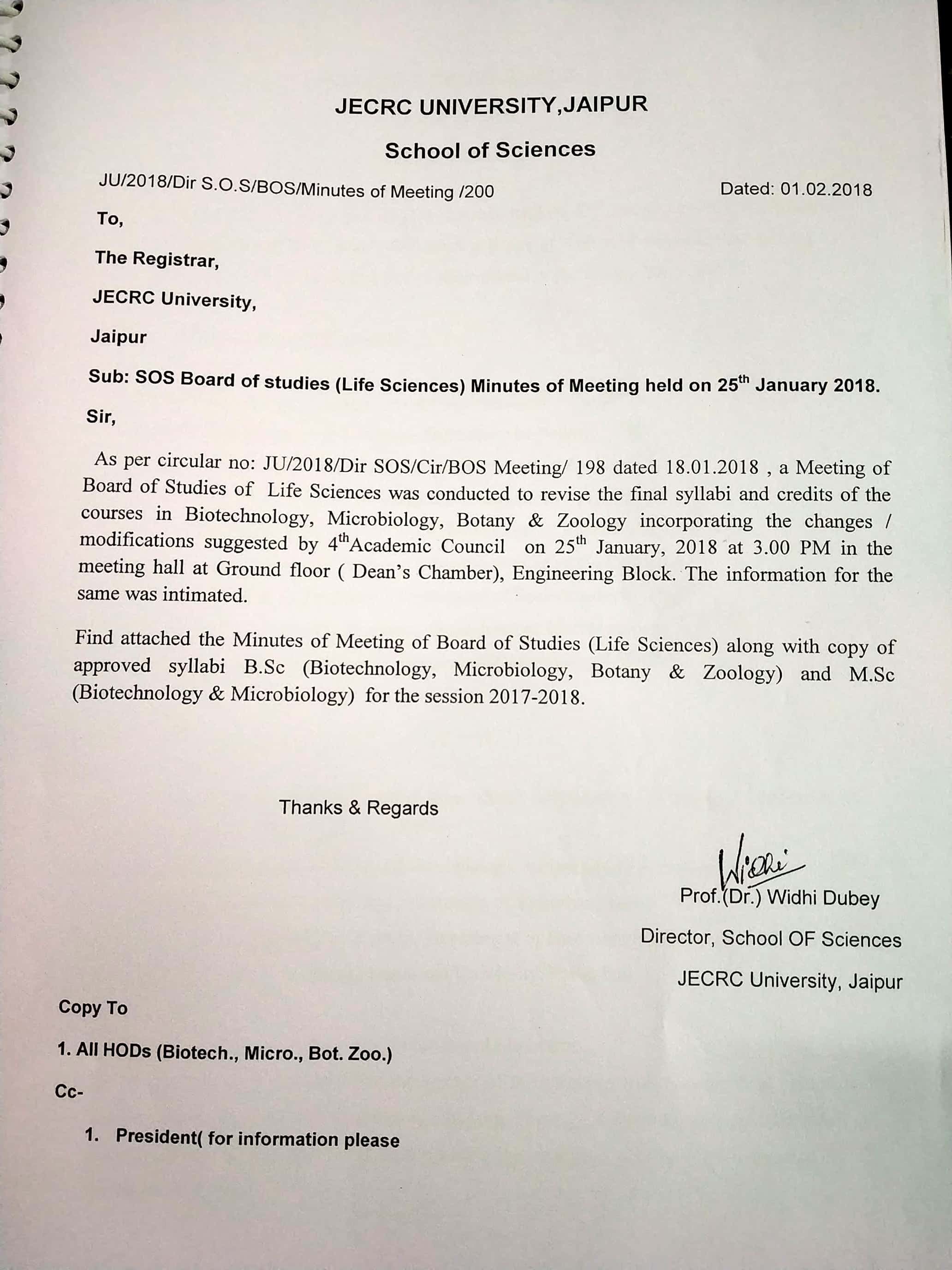 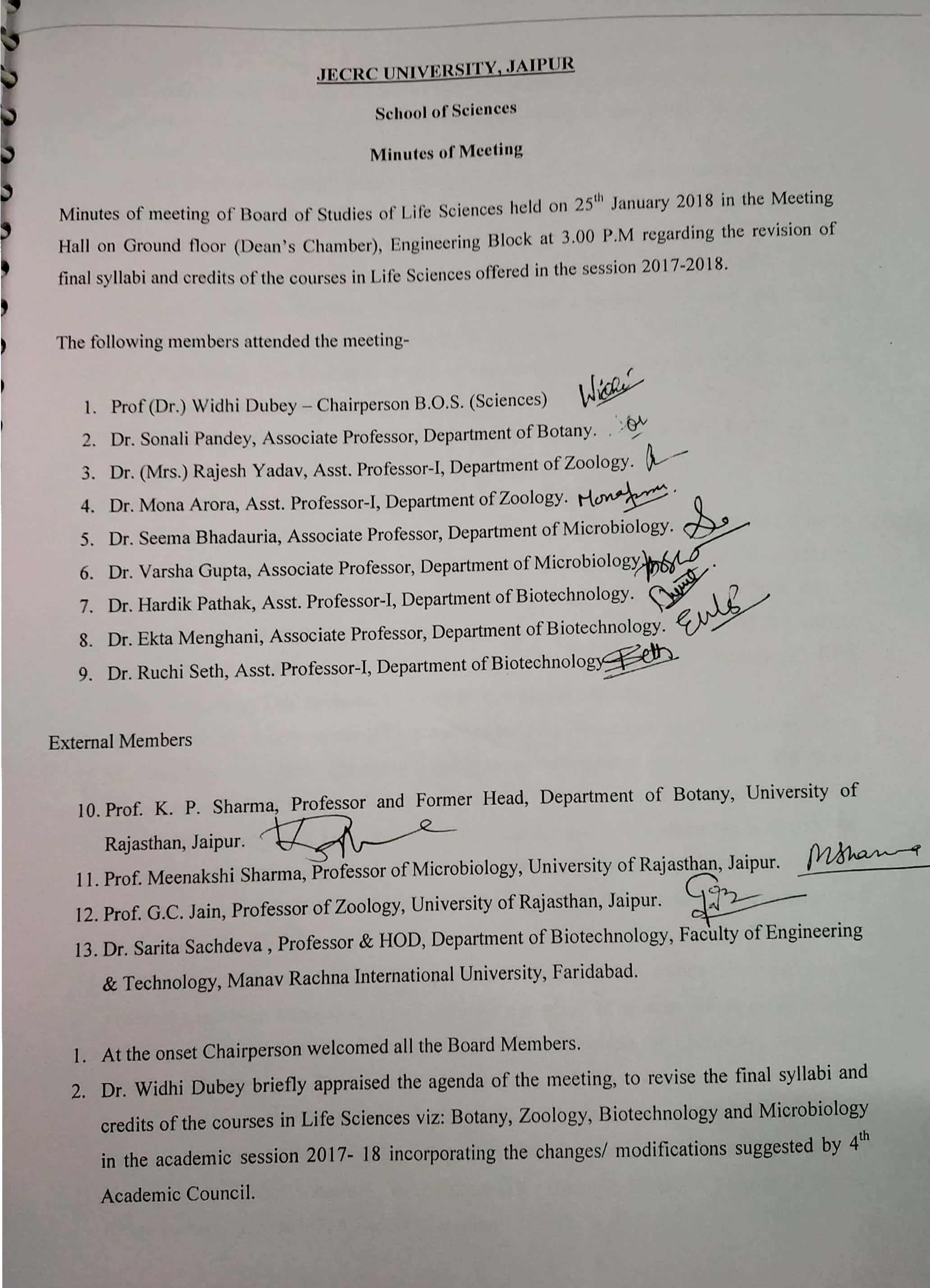 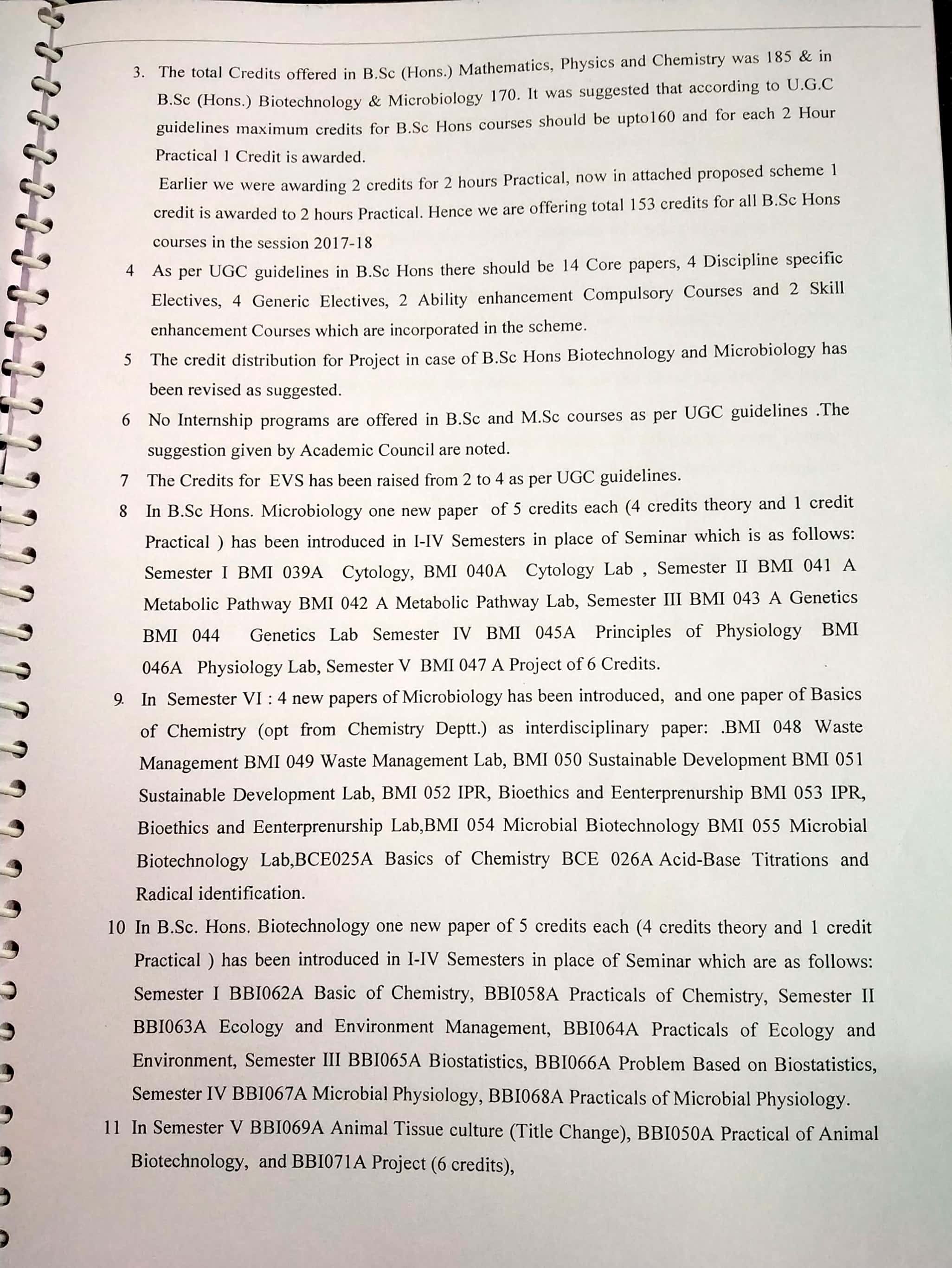 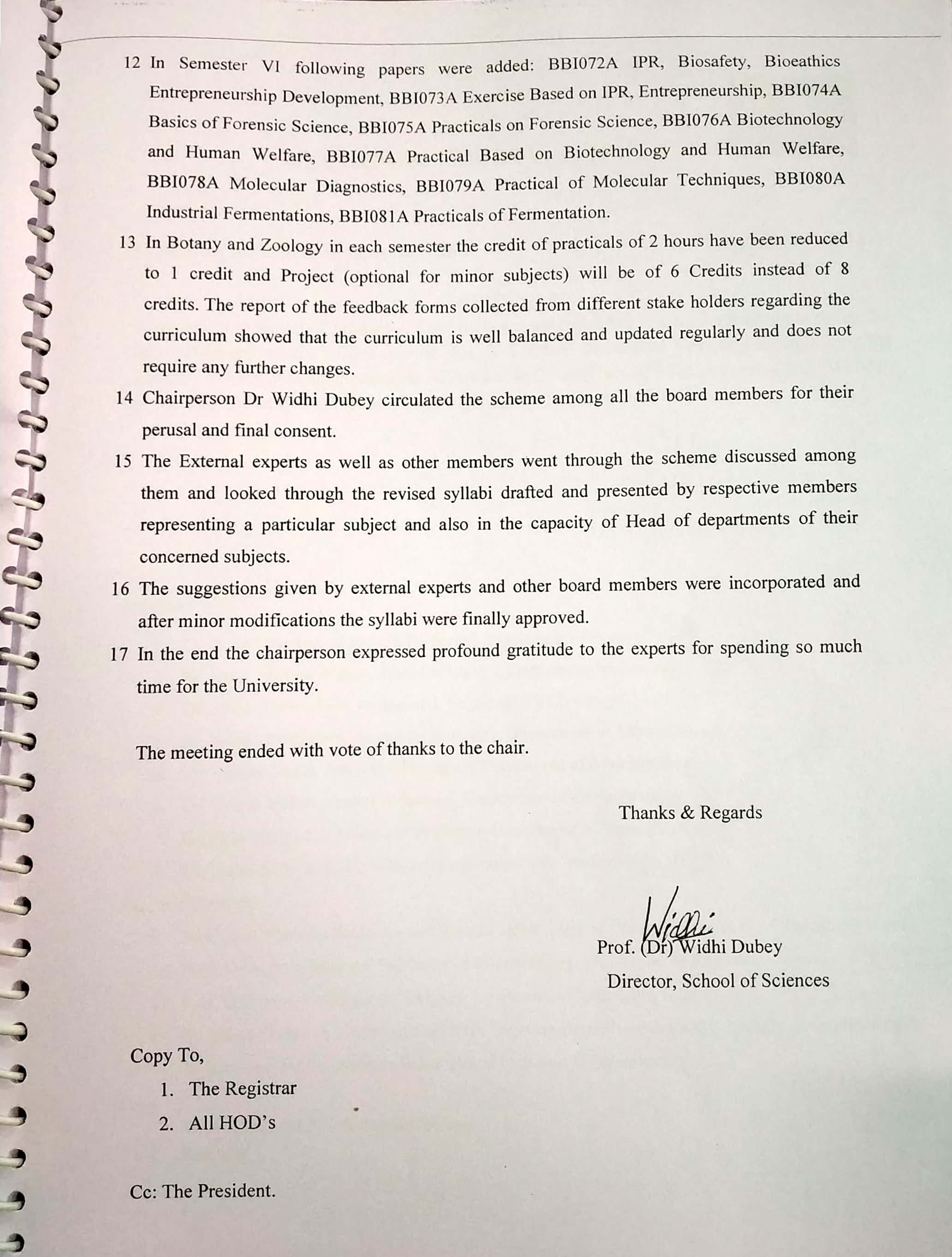 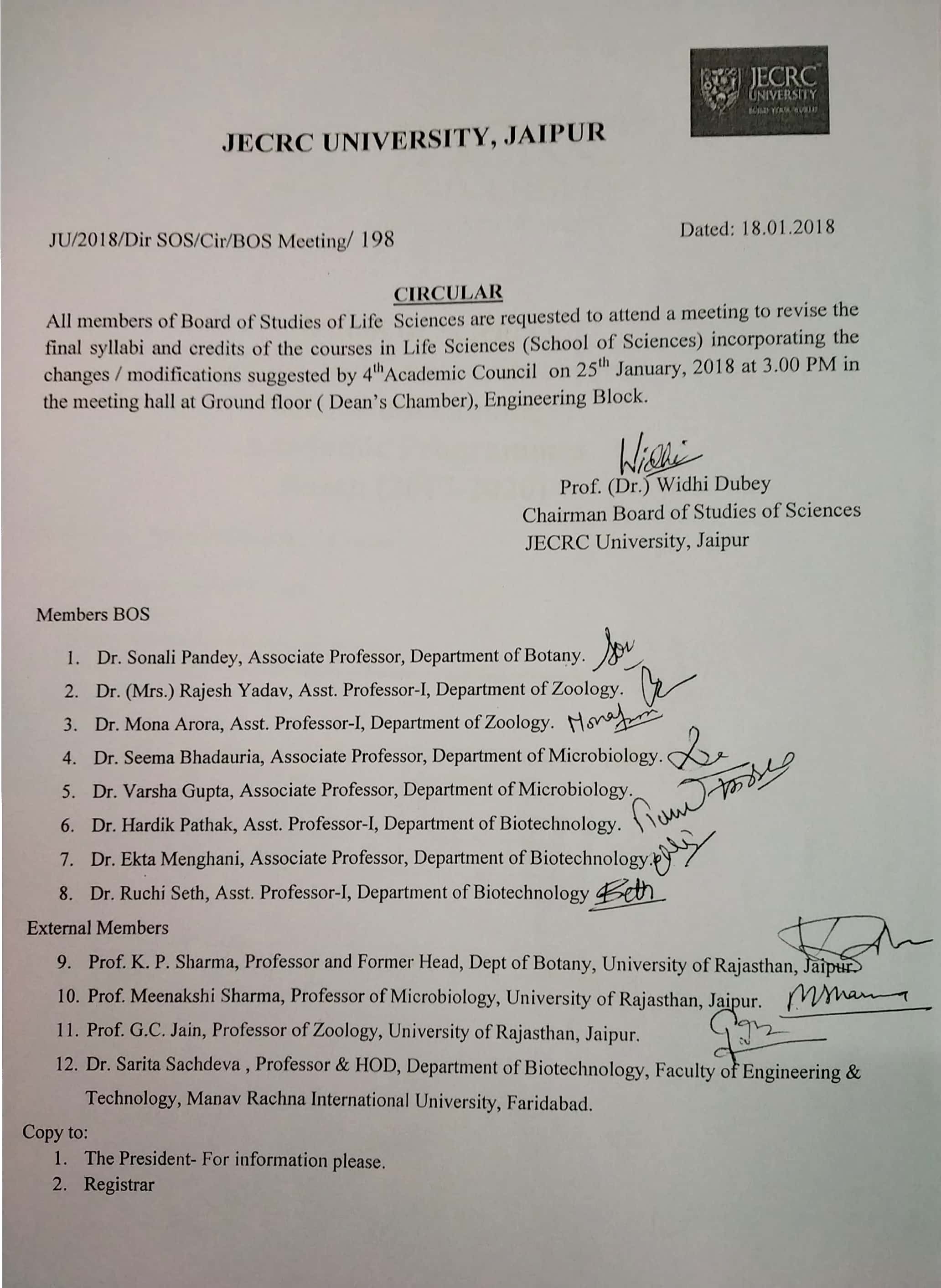 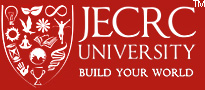 JECRC UNIVERSITYSchool of SciencesCourse Structure and SyllabusB. Sc. Biotechnology2018-2021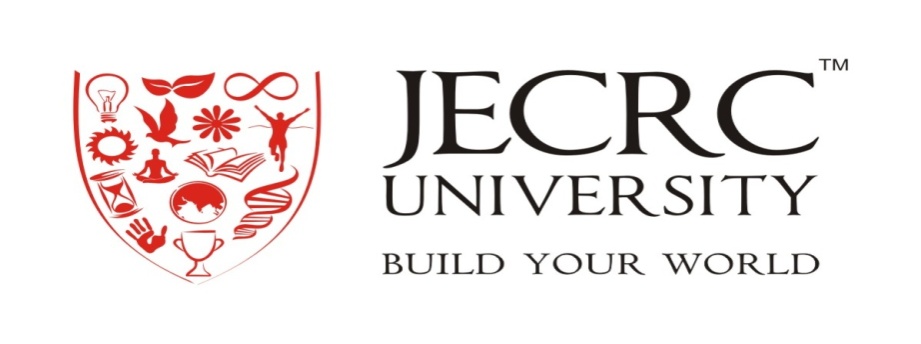  School of Sciences Syllabi and Course StructureB.Sc. (Biotechnology)Academic ProgrammesBatch (2018-2021)Total credit for Batch 2018-2021: 153 CreditsDetails of B.Sc various subjects and their credits with contact hours are given below:Semester I Semester IISemester IIISemester IVSemester V   Semester VITotal CreditsSemester IJECRC University Department of Biotechnology, B.Sc. Semester – I Course – Cell Biology Course Code – BBI019A 	                                     Lectures: 4 Hrs/weekPROGRAM OUTCOMEPO1. Critical Thinking: Take informed actions after identifying the assumptions that frame our thinking and actions, checking out the degree to which these assumptions are accurate and valid, and looking at our ideas and decisions (intellectual, organizational, and personal) from different perspectives.PO2. Effective Communication: Speak, read, write and listen clearly in person and through electronic media in English and in one Indian language, and make meaning of the world by connecting people, ideas, books, media and technology.PO3. Social Interaction: Elicit views of others, mediate disagreements and help reach conclusions in group settings.PO4. Effective Citizenship: Demonstrate empathetic social concern and equity centered national development, and the ability to act with an informed awareness of issues and participate in civic life through volunteering.PO5. Ethics: Recognize different value systems including your own, understand the moral dimensions of your decisions, and accept responsibility for them.PO6. Environment and Sustainability: Understand the issues of environmental contexts and sustainable development.PO7. Self-directed and Life-long Learning: Acquire the ability to engage in independent and life-long learning in the broadest context social technological changesProgram Specific OutcomePSO1: To impart training in Biotechnology at advanced level and enthuse the students to understand basic concept of Biotechnology (Understanding skills)PSO2: To educate the students to make them confident and capable of accepting any challenge at Global Level (Problem-Solving Skills) PSO3: To train the students for creating innovative career in research and for higher studies. (Successful Career and Entrepreneurship)Course outcomeCO-1 Students will be able understand the structure and function of cell and cell organelles. Describe the structure and function of membranes, especially the phospholipid bilayer.CO-2 Students will be able to understand the types and mechanism of cell division and able to identify the different stages of cell divisionCO-3 Students will be able to explain distinguish between passive and active transport; explain how substances are directly transported across a membrane. Describe the primary mechanisms by which cells import and export macromolecules and protein folding.CO-4 Students will be able to understand the organization of flagella. Explain the assembly of microtubules and microfilaments.CO-5 Students will be able to explain structure and chemical composition of centrioles and basal bodiesMapping of PO/COL-LOW, M-MEDIUM, H-HIGHBBI019A: CELL BIOLOGY 							  Credit(s): 4Unit-ICell: Shapes, Morphology, difference between plant cell and Animal cell, Prokaryotes and Eukaryotes, Structure, Function, Relationship including organelles and their Biogenesis (e.g., Endoplasmic reticulum, Golgi body, nucleus, Lysosomes, vacuoles); Cell theory; Membrane structure, cell wall.  Unit-IICell divisions: Cell cycles, Amitosis, Mitosis phases, structure and functions of spindle apparatus; anaphasic chromosome movement; Meiosis: phases, synaptonemal complex formation of chiasmata. Significance of mitosis and meiosis				   	Unit-IIITransport across membrane: Active, Passive, Facilitated; Protein synthesis and folding in the cytoplasm; Degradation of cellular components. 	   			Chromosome organization: eukaryotic and prokaryotic, Chromosomes morphology: Centromere, Telomere; Specialized types of chromosomes: Sex chromosomes, Lampbrush chromosome, polytene chromosomes, Nucleosomes, Solanoid and Super solenoid modal	Unit-IVStructure of cilia and flagella, microtubule and microfilament microtubule assembly, functions of filament and microtubules, Structure of Plastids and the light reaction and dark reaction, Centrioles and basal bodies: structure, chemical composition, duplication of centrioles, function of centrioles and basal bodies,Unit-VStructure of Mitochondria, Ribosomes Extracellular Matrix: Composition, molecules that mediate cell adhesion, membrane receptors for extra cellular matrix, macromolecules, regulation of receptor expression and function. Signal transduction.Cancer: Carcinogenesis, agents promoting carcinogenesis, characteristics and molecular basis of cancer. Text / Reference Books1. Strickberger “Genetics” (Macmillan)2. Garreld Karp “cell biology”3. C.B.Pawar “Cell biology”4. Becker, W.M., Kleinsmith, L.J., Hardin. J. and Bertoni, G. P. 2009. The World of the Cell. 7th edition. Pearson Benjamin Cummings Publishing, San Francisco.BBI020A: Practical of Cytology 						            Credit(S): 1To analyze prepared slides of mitosisTo perform and identify different stages of mitosis in onion root tipTo analyze prepared slides of meiosisTo perform and identify different stages of mitosis in onion flower budTo prepare the slide of Giant chromosomeTo analyze slides of different cell organelles Introduction to microtomy and apparatus handlingTo localize lipid Histochemically To localize starch Histochemically To localize proteins Histochemically To perform paper chromatography for dyesTo perform chromosomal banding using dyesDemonstration of dialysis Microtomy: Fixation, block making, section cutting, double staining of animal tissues like liver, oesophagus, stomach, pancreas, intestine, kidney, ovary, testesJECRC UniversityDepartment of Biotechnology, B.Sc. Semester- ICourse-Biological MacromoleculesCourse Code-BBI020A	                                     Lectures: 4 Hrs/weekPROGRAM OUTCOMEPO1. Critical Thinking: Take informed actions after identifying the assumptions that frame our thinking and actions, checking out the degree to which these assumptions are accurate and valid, and looking at our ideas and decisions (intellectual, organizational, and personal) from different perspectives.PO2. Effective Communication: Speak, read, write and listen clearly in person and through electronic media in English and in one Indian language, and make meaning of the world by connecting people, ideas, books, media and technology.PO3. Social Interaction: Elicit views of others, mediate disagreements and help reach conclusions in group settings.PO4. Effective Citizenship: Demonstrate empathetic social concern and equity centered national development, and the ability to act with an informed awareness of issues and participate in civic life through volunteering.PO5. Ethics: Recognize different value systems including your own, understand the moral dimensions of your decisions, and accept responsibility for them.PO6. Environment and Sustainability: Understand the issues of environmental contexts and sustainable development.PO7. Self-directed and Life-long Learning: Acquire the ability to engage in independent and life-long learning in the broadest context socio-technological changesProgram Specific OutcomePSO1: To impart training in Biotechnology at advanced level and enthuse the students to understand basic concept of Biotechnology (Understanding skills)PSO2: To educate the students to make them confident and capable of accepting any challenge at Global Level (Problem-Solving Skills) PSO3: To train the students for creating innovative career in research and for higher studies. (Successful Career and Entrepreneurship)Course outcomeCO-1 Students will be able to classify different types of molecular interactions, understand basic chemical reactions, categorize molecules according to their functional group and demonstrate familiarity with the pH scaleCO-2 Students will be able to define, classify and summarize the roles that carbohydrates play in biological systems. Predict the products of chemical reactions of carbohydrates (acetal/hemiacetal formation or oxidation).CO-3 Students will be able to illustrate different types of lipids and relate their structure to their role in biological systems. Describe/recognize lipids found in cell membranes and their transport across membranes.	 CO-4 Students will be able to describe/recognize amino acid structures, describe their physical and chemical properties, and predict how their ionic charges change with pH. Define primary, secondary, tertiary and quaternary structure and function of proteins and identify the types of interactions important in each case. CO-5 Students will be able to describe/recognize nucleic acids, DNA and RNA. Explain the role that nucleic acids play in DNA and RNA. Mapping of PO/COL-LOW, M-MEDIUM, H-HIGHBBI021A: BIOLOGICAL MACROMOLECULES 				   Credit(s):4Unit-IMolecular interactions: The concept of pH, dissociation and ionization of acids and bases, Lewis acid and base, buffers and their role in biology, buffering mechanism, Henderson-Hasselbalch equation, biological buffer and Their ImportanceVitamins: Structure and biochemical properties of water soluble and fat soluble vitamins and their coenzyme activity.		Unit-IICarbohydrates: Introduction, biological importance. Definition, Classification, Monosaccharides other than glucose, glycosidic, bond, disaccharides, polysaccharides (starch, glycogen, peptidoglycan)	 Hetero polysaccharides, Mutarotation, osazone formation, Inversion of Sucrose  Unit-IIILipids: Introduction Structure, distribution and biological importance of fats and fatty acids; Chemical properties and characterization of Fats, Waxes, Cerebrosides, gangliosides, phospholipids and their types  and proteolipids; Steroids and Prostaglandins Unit-IVAmino acids: Definition, Classification, Structure and types; Proteins: Classification, structure and properties, biologically active peptides, classification and properties of proteins, structure of proteins-primary, secondary, tertiary and quaternary structure of proteins.Unit-VNucleic acids: Structure of purines, pyrimidines, nucleosides and nucleotides; Structure, types and biological role of RNA and DNA  			              Text / Reference Books1. Outlines of Biochemistry:  and Stumpf2. Principles of Biochemistry: Jeffory Zubey3. Biochemistry: Stryer BBI022A: Qualitative estimation of biological molecules		             Credit(s): 1To prepare the solutions of given normality and its standardization. To Calibrate the pH meter by using different buffer solutions  To Prepare the buffer solutionsTo determine the pKa value and hence the Dissociation constant of a given acid by using pH meter. To prepare buffer solutions in the pH range of 2.2 to 8.0 To perform Qualitative estimation of carbohydratesTo perform Qualitative estimation of proteinsTo perform Qualitative estimation of lipidsTo perform the Titrimetric estimation of molar and mass concentration of sulfuric acid To Determine the acid value of oilTo verify Lambert and beer law’sTo calibrate spectrophotometer using K2Cr2O7 solution 13. To study activity of any enzyme under optimum conditions. 14.  To study the effect of pH, temperature on the activity of salivary amylase enzyme15. To study relation between absorbance and % transmissionJECRC UniversityDepartment of BiotechnologyB.Sc. Semester- ICourse- MicrobiologyCourse Code: BBI023ALectures: 4 Hrs/weekPROGRAM OUTCOMEPO1.Critical Thinking: Take informed actions after identifying the assumptions that frame our thinking and actions, checking out the degree to which these assumptions are accurate and valid, and looking at our ideas and decisions (intellectual, organizational, and personal) from different perspectives.PO2.Effective Communication: Speak, read, write and listen clearly in person and through electronic media in English and in one Indian language, and make meaning of the world by connecting people, ideas, books, media and technology.PO3. Social Interaction: Elicit views of others, mediate disagreements and help reach conclusions in group settings.PO4. Effective Citizenship: Demonstrate empathetic social concern and equity centered national development, and the ability to act with an informed awareness of issues and participate in civic life through volunteering.PO5. Ethics: Recognize different value systems including your own, understand the moral dimensions of your decisions, and accept responsibility for them.PO6. Environment and Sustainability: Understand the issues of environmental contexts and sustainable development.PO7. Self-directed and Life-long Learning: Acquire the ability to engage in independent and life-long learning in the broadest context socio-technological changesProgram Specific OutcomePSO1: To impart training in Biotechnology at advanced level and enthuse the students to understand basic concept of Biotechnology (Understanding skills)PSO2: To educate the students to make them confident and capable of accepting any challenge at Global Level (Problem-Solving Skills) PSO3: To train the students for creating innovative career in research and for higher studies. (Successful Career and Entrepreneurship)Course outcomeCO-1	Students will be able to describe how field of microbiology and other branches have evolved; microorganisms are classified and cite examples of the vital role of microorganisms in biotechnology, fermentation, medicine, and other industries important to human well being and explain why microorganisms are ubiquitous in nature; inhabiting a multitude of habitats and occupying a wide range of ecological habitats.CO-2 	Students will be able to explain morphology and subcellular structures of prokaryotic cell. Explain the role of different structures in the prokaryotic cell.CO-3 	Students will be able to describe classification of microbes on the basis of mode of nutrition.CO-4   Students will be able to able to characterization different types of bacterial culture. Identify various phases of bacterial growth. CO-5    Students will be able to analyze the role of various methods in controlling the growth of microbes.Mapping of PO/COL – LOW, M- MEDIUM, H-HIGHBBI023A: MICROBIOLOGY 							Credit(s): 4Unit-IFundamentals, History and Evolution of Microbiology. Classification of microorganisms: Microbial taxonomy, criteria used including molecular approaches, Microbial phylogeny and current classification of bacteria. characterization Prokaryotic and Eukaryotic cells, Morphology and cell structure of major groups of microorganisms Eg. Bacteria, Algae, Fungi, Protozoa and Unique features of viruses, Cultivation and Maintenance of microorganisms: Nutritional categories of micro-organisms, methods of isolation, Purification and preservation.	Unit-IIMorphology and subcellular structures: Bacterial morphology,Plasmids and episomes, nuclear material, Bacterial cell wall structure, Structure of viruses, Virus Replication Cycles, Mechanisms of Viral Entry and Spread of Infection, HIV Hepatitis New and Reemerging Viruses Prions and Viroids Plant Viruses Bacteriophages, Poliovirus Influenza, Rabies, Poxviruses, Plant Virsus, TMVUnit-IIIMicrobial Nutrition: Nutritional types (definition and example) - Photoautotrophs, Photoorganotrophs, Chemolithotrophs (ammonia, nitrite, sulfur, hydrogen, iron oxidizing bacteria); Chemoorganotrophs, Effect of oxygen on growth - classification on the basis of oxygen requirement and tolerance      	Unit-IVMicrobial growth: Growth curve, Generation time, synchronous batch and continuous culture, measurement of growth and factors affecting growth of bacteria. Microbial Metabolism: Metabolic pathways, amphi-catabolic and biosynthetic pathways Bacterial Reproduction: Transformation, Transduction and Conjugation. Endospores and sporulation in bacteria.			Unit-VControl of growth of Microbes: Sterilization, disinfection, antiseptic, sanitizer, germicide, antimicrobial agent (definition, application & examples); physical method of disinfection and sterilization - dry heat, moist heat, filtration, radiation (mode of action, applications); Chemical control, Assessment of chemical disinfectant; phenol coefficient-definition and method of determination	           				   		Text / Reference Books1. Stanier, RY., et al., General Microbiology, 5th ed., 2000, Tata-McGraw Hill 2. Atlas, RM., Principles of Microbiology, 2nd ed., 1997, McGraw-Hill BBI024A: Practicals of Microbiology						  Credit(s): 1     	To perform the Simple stainingTo perform the Gram staining To perform the Endospore staining To perform the Acid fast staining To prepare the different types of media To Prepare Nutrient Agar media for bacterial culture To Prepare the Potato Dextrose Agar media for fungal culture To Prepare Nutrient and SDA Broth for fungal culture  To isolate microflora from soil  To isolate microflora from air To isolate identify bacteria on the basis of their shapes To Culture microflora from water by spreading and serial dilution method   Determination of bacterial cell size by micrometry. . Enumeration of microorganism - total & viable count.JECRC University Department of BiotechnologyB.Sc. Semester-ICourse – Basics of ChemistryCourse Code – BBI062A Lectures: 4 Hrs/weekPROGRAM OUTCOMEPO1.Critical Thinking: Take informed actions after identifying the assumptions that frame our thinking and actions, checking out the degree to which these assumptions are accurate and valid, and looking at our ideas and decisions (intellectual, organizational, and personal) from different perspectives.PO2.Effective Communication: Speak, read, write and listen clearly in person and through electronic media in English and in one Indian language, and make meaning of the world by connecting people, ideas, books, media and technology.PO3. Social Interaction: Elicit views of others, mediate disagreements and help reach conclusions in group settings.PO4. Effective Citizenship: Demonstrate empathetic social concern and equity centred national development, and the ability to act with an informed awareness of issues and participate in civic life through volunteering.PO5. Ethics: Recognize different value systems including your own, understand the moral dimensions of your decisions, and accept responsibility for them.PO6. Environment and Sustainability: Understand the issues of environmental contexts and sustainable development.PO7. Self-directed and Life-long Learning: Acquire the ability to engage in independent and life-long learning in the broadest context sociotechnological changesProgram Specific OutcomePSO1: To impart training in Biotechnology at advanced level and enthuse the students to understand basic concept of Biotechnology (Understanding skills)PSO2: To educate the students to make them confident and capable of accepting any challenge at Global Level (Problem-Solving Skills) PSO3: To train the students for creating innovative career in research and for higher studies. (Successful Career and Entrepreneurship)Course outcomeCO-1 Students will be able to understand the basic of atomic structure, the various principals.CO-2 Students will be able to describe the various bond involved in chemistry, the propertiesof bonds etc. CO-3 Students will be able to describe molecular orbital theory and how it is different from VBTCO-4 Explain the various reaction mechanisms found in organic chemistry.CO-5 Students will be able to demonstrate familiarity with the first and second laws of thermodynamics; classify different types of atomic bonds; understand basic chemical reactions and demonstrate an understanding of the metabolic pathways - the energy-yielding and energy-requiring reactions in lifeMapping of PO/COL – LOW , M- MEDIUM ,   H-HIGHPaper-BBI062A -Basic of Chemistry		               			Credit(s): 4Unit IStructure of Atom- Discovery of electron, proton and neutron; atomic number, isotopes and isobars Thompson’s model and its limitations, Rutherford’s model and its limitations, Bohr’s model and its limitations, concept of shells and sub shells, dual nature of matter and light, de Broglie’s relationship, Heisenberg uncertainty principle, concept of orbitals, quantum numbers, shapes of s, p and d orbitals, rules for filling electrons in orbitals - Aufbau principle, Pauli exclusion principle and Hund’s rule, electronic configuration of atoms, stability of half filled and completely filled orbitals.Unit IIBonding in organic compounds: Classification, trivial names and IUPAC system of nomenclature of organic compounds, Nature of covalent bond and its orbital representation, Hybridization, bond energy, polarity of bond & dipole moment of molecules, inductive effect, hydrogen bond, Hemolytic & heterolytic fission of bonds electrophile & nucleophile, carbonation, carbon ions and radicals- there stability, geometry & generation.Various Bonds involved in ChemistryIonic Bond, Coordination Bond, Vander walls force, Di sulphide bond, Nature of covalent bond and its orbital representation, Hybridization, Covalent bond Valence bond theory and its limitations, directional characteristics of covalent bond, various types of hybridisation and shapes of inorganic molecules and ions- BeF2, SnCl2,XeF4, BF3, NH3, H2O, ClF3, ICl2, PF6, SF6 and IF7Unit IIIMolecular orbital theory Homo nuclear (elements and ions of Ist and 2nd row) and heteronuclear (BO, CN, CO+, NO, CO, CN-), bond energy, polarity of bond & dipole moment of molecules, inductive effect, hydrogen bond, conjugation, resonance. Electrophile & nucleophile, carbonation, carbon ions and radicals- there stability, Concept of oxidation and reduction, redox reactions, oxidation number, Unit IV Reaction Mechanism: SN1 & SN2 reaction, E1&E2 reaction (elementary treatment) of aliphatic hydrocarbon.. Nucleophilic and electrophilic aromatic substitution with examples Acid and Bases Arrhenius,  Bronsted-Lowry, the Lux-Flood, solvent system and Lewis concept of acids and bases. Buffer, Handerson equation, significance of Buffers, concept of pH., Hydrolysis of salts (elementary idea), , buffer solutions, Henderson equation. Enzymes- Nomenclature, Classification, Properties, Their Kinetics, Inhibition of Enzymes, Reversible and Irreversible Inhibition, Feedback inhibition, Abzymes, Ribozymes, mode of action, lock and key modelUnit VThermodynamics Entropy, First law and Second Law of thermodynamics, High energy compounds and their classifications, ATP-ADP cycle, Chemosmotic theory for ATP production, structure of ATP,  Redox Reactions, Concept of oxidation and reduction, redox reactions, oxidation number, balancing redox reactions in terms of loss and gain of electron and change in oxidation numbers , applications of redox reactions.Text / Reference BooksPeter Sykes A Guidebook to Mechanism in Organic ChemistryM.S Chauhan version of Solomon Fryhle Problems in chemistry by M.S Chauhan (Buy Solution book too :P ) {Balaji} Modern Approach To Chemical Calculations (By R.C Mukherjee) {Bharti Bhavan}BBI058A: Practicals of Chemistry						  Credit(s): 1To prepare the solutions of different Normality, Molaritty, and PercentageTo calibrate PH meter/colorimeterTo Titrate Strong Acid against strong Base using indicatorTo verify Lambert beer lawGeneral safety measures with special reference to safe handling of chemicalsTo Prepare dilute solutions of known concentration of sulphuric acid, hydrochloric acid and nitric acid.To Study pH change by common-ion effect in case of weak acids and weak bases by above method (specific examples of CH3COOH and CH3COONa and NH4OH and NH4Cl may be takenTo Separate coloured substances by paper chromatography, and comparison of their Rf values. (a) a mixture of red and blue ink or a black ink. (b) juice of a flower or grass.Study of solubility of solid substances in water at different temperatures and plotting of a solubility curve.Acquaintance with chemistry laboratory and basic laboratory techniques (cutting, bending and boring of glass tubes, sealing of apparatus, filtration, distillation, crystallization, preparation calibration, cleaning of glass apparatus and use of burner etc.)SEMESTER-IIJECRC University Department of BiotechnologyB.Sc. Semester-IICourse – Metabolic PathwaysCourse Code – BBI026A Lectures: 4 Hrs/weekPROGRAM OUTCOMEPO1.Critical Thinking: Take informed actions after identifying the assumptions that frame our thinking and actions, checking out the degree to which these assumptions are accurate and valid, and looking at our ideas and decisions (intellectual, organizational, and personal) from different perspectives.PO2.Effective Communication: Speak, read, write and listen clearly in person and through electronic media in English and in one Indian language, and make meaning of the world by connecting people, ideas, books, media and technology.PO3. Social Interaction: Elicit views of others, mediate disagreements and help reach conclusions in group settings.PO4. Effective Citizenship: Demonstrate empathetic social concern and equity centred national development, and the ability to act with an informed awareness of issues and participate in civic life through volunteering.PO5. Ethics: Recognize different value systems including your own, understand the moral dimensions of your decisions, and accept responsibility for them.PO6. Environment and Sustainability: Understand the issues of environmental contexts and sustainable development.PO7. Self-directed and Life-long Learning: Acquire the ability to engage in independent and life-long learning in the broadest context sociotechnological changesProgram Specific OutcomePSO1: To impart training in Biotechnology at advanced level and enthuse the students to understand basic concept of Biotechnology (Understanding skills)PSO2: To educate the students to make them confident and capable of accepting any challenge at Global Level (Problem-Solving Skills) PSO3: To train the students for creating innovative career in research and for higher studies. (Successful Career and Entrepreneurship)Course outcomeCO-1 Students will be able to demonstrate familiarity with the first and second laws of thermodynamics; classify different types of atomic bonds; understand basic chemical reactions and demonstrate an understanding of the metabolic pathways - the energy-yielding and energy-requiring reactions in lifeCO-2 Students will be able to describe what happens during carbohydrate digestion, glycolysis, glycogenesis, and glycogenolysis. Illustrate the basic components and steps of fermentation. Describe what happens in the citric acid cycle, oxidative phosphorylation & ETS. Explain the role of each process in energy production. Identify the basic components and steps photosynthesis. Calculate the energy outcome from both carbohydrates and fats. CO-3 Students will be able to describe what happens in fatty acid oxidation and synthesis as well as in ketogenesis.CO-4 Explain what happens during digestion of proteins, catabolism of amino acids and the urea cycle.CO-5 Students will learn the different ways of anabolism and catabolism of nucleic acids. They will be able to describe various types of genetic mutation and inborn errors of metabolism. Describe the methods for detecting and correcting inborn errors of metabolism. Understand the relation between biochemical defects and metabolic disorders. Understand the metabolic basis of cancer, diabetes and other diseases. Mapping of PO/COL – LOW , M- MEDIUM ,   H-HIGHBBI026A: Metabolic Pathways				              Credit(s): 4Unit-IBioenergetics; General concepts of Thermodynamics: Laws of Thermodynamics, Enthalpy, Entropy, Free energy & Chemical Equilibria, High Energy Bonds & Compounds, ATP-ADP Cycle, Oxidation-reduction Reactions and Redox potential, chemosmotic theory for ATP Production, Metabolism: Introduction (Anabolism & catabolism), Unit-IICarbohydrate metabolism: Glycolysis, Fermentation, Citric acid cycle, Oxidative Phosphorylation and ETS, Gluconeogenesis, Glycogenesis and Glycogenolysis, HMP shunt, Glyoxylate pathway.Unit-IIILipid metabolism: Fatty acid degradation (beta, alpha, and omega degradation), degradation of odd chain fatty acids, Fatty acid synthesis, Regulation of fatty acid metabolism. Cholestrol Biosynthesis, Ketone Bodies formation and degradation		Unit-IVAmino acid metabolism: Transamination, deamination, oxidative deamination, Amino acid degradation & Biosynthesis, Urea cycle and its regulation.Unit-VNucleotide metabolism: Synthesis of purines & pyrimidines nucleotides, salvage pathway, nucleotide degradation, associated metabolic disorders. Leasch Nayan Syndrome, SCID	Text / Reference Books1. Outlines of Biochemistry: Conn & Stumpf2. Principles of Biochemistry: Voet & Voet3. Principles of Biochemistry: Jeffory Zubey4. Clinical Biochemistry: D.C Deb5. Biochemistry: Stryer6. Lehninger’s Principles of Biochemistry: Nelson & CoxBBI027A: Quantitative estimation of Biological molecules	                        Credit(s): 1To perform Quantitative estimation of carbohydrates by anthrone methodTo perform acid value for given oilTo perform Quantitative estimation of RNA using Orcinol methodTo perform Quantitative estimation of DNA using DPA methodTo perform the Chlorophyll estimation Arnon’ methodTo Separate the dyes using radial paper chromatographyTo separate Amino acid using paper chromatographyTo separate Amino acid using thin layer chromatography To Determine saponification value of oilTo perform Quantitative estimation of Protein by Biuret methodTo perform Quantitative estimation of Protein by Barford methodTo perform Quantitative estimation of reducing sugarTo perform Quantitative estimation of glycogenJECRC University Department of BiotechnologyB.Sc. Semester-IICourse-GeneticsCourse Code-BBI028A Lectures: 4 Hrs/weekPROGRAM OUTCOMEPO1.Critical Thinking: Take informed actions after identifying the assumptions that frame our thinking and actions, checking out the degree to which these assumptions are accurate and valid, and looking at our ideas and decisions (intellectual, organizational, and personal) from different perspectives.PO2.Effective Communication: Speak, read, write and listen clearly in person and through electronic media in English and in one Indian language, and make meaning of the world by connecting people, ideas, books, media and technology.PO3. Social Interaction: Elicit views of others, mediate disagreements and help reach conclusions in group settings.PO4. Effective Citizenship: Demonstrate empathetic social concern and equity centered national development, and the ability to act with an informed awareness of issues and participate in civic life through volunteering.PO5. Ethics: Recognize different value systems including your own, understand the moral dimensions of your decisions, and accept responsibility for them.PO6. Environment and Sustainability: Understand the issues of environmental contexts and sustainable development.PO7. Self-directed and Life-long Learning: Acquire the ability to engage in independent and life-long learning in the broadest context socio-technological changesProgram Specific OutcomePSO1: To impart training in Biotechnology at advanced level and enthuse the students to understand basic concept of biotechnology (Understanding skills)PSO2: To educate the students to make them confident and capable of accepting any challenge at Global Level (Problem-Solving Skills) PSO3: To train the students for creating innovative career in research and for higher studies. (Successful Career and Entrepreneurship)					Course outcomeCO-1 Students will be able to identify the impact of Gregor Mendel on the field of genetics and apply Mendel’s laws of inheritance. Apply the principles of extensions to Mendelian inheritance, including multiple allelism, lethal alleles and gene interactions. Describe non-Mendelian inheritance.CO-2 Students will be able to describe the chromosomal basis of inheritance. Discuss the role environment plays on phenotypes. Explain sex determination and sex linked inheritance.CO-3 Students will be able to explain linkage, recombination, and the mapping of genes on chromosomes. Deduce the relationship between genetic, physical, and cytogenetic maps. Discuss the role environment plays on phenotypes. CO-4 Students will be able to describe the structure and function of a gene. Describe normal chromosome number, structure, and behavior in human cells, and understand the cause and effect of alterations in chromosome number and/or structure. Understand how to identify and classify mutations in DNA. Describe examples of human genetic disorders caused by gene mutations and chromosomal rearrangements. Describe extra chromosomal inheritance and cite examples of extra chromosomal inheritance.  CO-5 Students will be able to examine karyotypes and identify the effects of significant changes in chromosome number. Explain the conventions of a family pedigree and predict whether a disease will be passed through a family in one of three modes, the key concepts in population, evolutionary and quantitative genetics including: the basis of genetic variation; heritability; Hardy-Weinberg Equilibrium; roles of migration, mutation. Apply the Hardy-Weinberg Law in analyzing population genetics for gene frequency, sex linkage, equilibrium, and heterozygote frequency.                                      Mapping of PO/COL – LOW, M- MEDIUM, H-HIGHBBI028A: Genetics 				  		                  Credit(s): 4Unit-IMendelian principles: Principle of segregation, monoclonal crosses, dominance, co dominance, lethal genes. Principle of independent assortment: dihybrid gene interactions, epistasis, multiple alleles. Non allelic interactions: Interaction producing new phenotype complementary genes, epistasis (dominant & recessive), duplicate genes and inhibitory genes. Unit-IISex determination, linkage and crossing over, Sex linked inheritance- Mechanism of sex determination: Simple mechanisms, One or a few genes, identification of sex chromosomes, XX-XY mechanism, Y chromosome and sex determination in mammals, Balanced concept of sex determination in Drosophila, plant, Environmental factors in sex determination, Sex linked inheritance. Unit-IIIPrinciples of linkage: Crossing over, cytological basis of crossing over, chromosome mapping by two factor crosses, interference, Molecular concept of the gene and gene mapping.Chromosome and genomic organization: Eukaryotic nuclear genome nucleotide sequence composition –unique & repetitive DNA, satellite DNA. Centromere and telomere DNA sequences, middle repetitive sequences- VNTRs & dinucleotide repeats, repetitive transposed sequences- SINEs & LINEs, middle repetitive multiple copy genes, noncoding DNA. Genetic organization of prokaryotic and viral genome. Structure and characteristics of bacterial and eukaryotic chromosome, chromosome morphology, concept of euchromatin and heterochromatin. packaging of DNA molecule into chromosomes, chromosome banding pattern, karyotype, giant chromosomes, one gene one polypeptide hypothesis, concept of cistron, exons, introns, genetic code, gene function.Unit-IVMutations: induced mutations in plants, animal and microbes for economic benefit of man spontaneous and induced, Frame shift mutation,Extra-chromosomal inheritance: Extra chromosomal inheritance: Rules of extra nuclear inheritance, maternal effects, maternal inheritance, cytoplasmic inheritance, organelle heredity, genomic imprinting.						Unit-VPopulation Genetics: Behavioral genetics, Hardy-Weinberg frequencies, inbreeding, calculating F from pedigrees. Human Genetics: chromosomal banding, turner syndrome, klinfiter syndrome, Down syndrome, patau syndrome, Edward syndrome, cat cry syndrome, barr body. 	   Text / Reference Books1. Strickberger “Genetics” (Macmillan)2. Freifelder “Genetics”BBI029A: Practicals of Genetics						  	Credit(s): 1To study the Mendel’s law of inheritanceTo analyze various chromosomal abnormalitiesTo perform the Karyotyping of normal human cellsTo perform the Karyotyping of abnormal human cellsTo perform the Pedigree analysisTo determine the Problems related to pedigree analysis (2)To study the Linkage in Drosophila.To determine the Problems related to linkageTo analyze Barr body using methylene blueTo analyze different stages of Mitosis and MeiosisDifferential staining of WBC Pedigree charts of some common characters like blood group, color blindness and PTC tasting.Karyotyping with the help of photographsJECRC UniversityDepartment of BiotechnologyB.Sc. Semester-IICourse-Analytical TechniquesCourse Code-BBI030ALectures: 4 Hrs/weekPROGRAM OUTCOMEPO1.Critical Thinking: Take informed actions after identifying the assumptions that frame our thinking and actions, checking out the degree to which these assumptions are accurate and valid, and looking at our ideas and decisions (intellectual, organizational, and personal) from different perspectives.PO2.Effective Communication: Speak, read, write and listen clearly in person and through electronic media in English and in one Indian language, and make meaning of the world by connecting people, ideas, books, media and technology.PO3. Social Interaction: Elicit views of others, mediate disagreements and help reach conclusions in group settings.PO4. Effective Citizenship: Demonstrate empathetic social concern and equity centred national development, and the ability to act with an informed awareness of issues and participate in civic life through volunteering.PO5. Ethics: Recognize different value systems including your own, understand the moral dimensions of your decisions, and accept responsibility for them.PO6. Environment and Sustainability: Understand the issues of environmental contexts and sustainable development.PO7. Self-directed and Life-long Learning: Acquire the ability to engage in independent and life-long learning in the broadest context sociotechnological changesProgram Specific OutcomePSO1: To impart training in Biotechnology at advanced level and enthuse the students to understand basic concept of Biotechnology (Understanding skills)PSO2: To educate the students to make them confident and capable of accepting any challenge at Global Level (Problem-Solving Skills) PSO3: To train the students for creating innovative career in research and for higher studies. (Successful Career and Entrepreneurship)Course outcomeCO-1	Students will be able to explain the basic principle of pH and detection systems involved in measurement. CO-2 Students will be able to understand why and how the light microscope and electron microscope are used in biology. Understand the principle and technique of sedimentation	 CO-3 	Students will be able to explain principles of electrophoresis techniques and discuss how these techniques can be used for various purposes. Explain the basic principles of analyses and detection systems involved in radio isotopic techniques. Describe hazards related with radiations and related safety measures.CO-4   Students will be able to explain basic principles for chromatographic separation techniques and typical applications of chromatographic techniques.CO-5    Students will be able to describe Beer Lambert’s Law. Explain the theoretical principles of selected instrumental methods within spectrometric/spectrophotometric methods, and main components in such analytical instruments.Mapping of PO/COL – LOW, M- MEDIUM, H-HIGHBBI030A: Analytical Techniques		  		  	  Credit(s): 4Unit-IInstruments, basic principle and usage: pH meter, Measurement of pH: Principles of glass and reference electrodes, types of electrodes, calibration of pH meter, Handerson equation, biological buffer.Unit-IIMicroscopy: Simple microscopy, Phase contrast microscopy and electron microscopy (TEM and SEM). Sedimentation- Sedimentation velocity, preparative and analytical ultracentrifugation techniques	Unit-IIIBasic principles of electrophoresis: AGE and SDS-PAGE and their importance, Radioisotopic Techniques: Types of radioisotopes used in Biochemistry, units  of radioactivity measurements, isotopes commonly used in biochemical  studies – 32P, 35S, 14C and 3H), application of isotopes, Autoradiography: Biological hazards of radiation and safety measures in handling radioisotopes; Biological applications	Unit-VChromatography: General principles and applications of – Adsorption chromatography, Ion-exchange chromatography, Thin-layer chromatography, Hydrophobic chromatography, Gas-liquid chromatography, HPLC, Affinity chromatography, Paper chromatography.  					Unit-VSpectroscopic Techniques: Beer-Lambert law, light absorption and its transmittance, determination and application of extinction coefficient, application of visible and UV spectroscopic, and its application, IR spectroscopy and their applications   						Text / Reference Books1. Textbook of optics and atomic physics – P.P. Khandelwal (Himalaya Publishing House2. Nuclear physics an introduction – S.B. Patel (New Age International) Biophysics – Pattabhi and Gautham (Narosa Publishing House)3. Instrumentation measurements and analysis – Nakara, Choudhari (Tata Mc Graw Hill)4. Handbook of analytical instruments – R.S. Khandpur (Tata Mc Graw Hill)5. Perspectives of modern physics – Arthur Beiser (Mc Graw Hill)6. Introduction to atomic spectra – H.E. White (Mc Graw Hill) 7. Molecular cell biology – Ladish, Berk, Matsudara, Kaiser, Krieger, Zipursky, Darnell (W.H. Freeman and Co.)8. Biophysics - Cotrell (Eastern Economy Edition)9. Clinical Biophysics –Principles and Techniques- P. Narayanan (Bhalani Pub., MumbaiBBI031A: Practicals of Biotechniques	     	  		                   Credit(s): 1To Calibrate the spectrophotometerTo perform Verification of Beer-Lambert LawTo calibrate pH meter without buffer solutionTo prepare a solution of different Normality, molarity To prepare primary and secondary standard solutionTo convert secondary standard solution into primary standard solutionTo determine the λmax for DNATo separate various molecule on the basis of their sedimentation coefficientTo separate Amino acid using paper chromatography To separate Amino acid using thin layer chromatographyTo separate the aliphatic and aromatic fraction of oil by column chromatographyTo separate the DNA using agarose gel electrophoresisJECRC UniversityDepartment of BiotechnologyB.Sc. Semester-IICourse- Ecology and Environment Management                Course Code-BBI063ALectures: 4 Hrs/weekPROGRAM OUTCOMEPO1.Critical Thinking: Take informed actions after identifying the assumptions that frame our thinking and actions, checking out the degree to which these assumptions are accurate and valid, and looking at our ideas and decisions (intellectual, organizational, and personal) from different perspectives.PO2.Effective Communication: Speak, read, write and listen clearly in person and through electronic media in English and in one Indian language, and make meaning of the world by connecting people, ideas, books, media and technology.PO3. Social Interaction: Elicit views of others, mediate disagreements and help reach conclusions in group settings.PO4. Effective Citizenship: Demonstrate empathetic social concern and equity centred national development, and the ability to act with an informed awareness of issues and participate in civic life through volunteering.PO5. Ethics: Recognize different value systems including your own, understand the moral dimensions of your decisions, and accept responsibility for them.PO6. Environment and Sustainability: Understand the issues of environmental contexts and sustainable development.PO7. Self-directed and Life-long Learning: Acquire the ability to engage in independent and life-long learning in the broadest context sociotechnological changesProgram Specific OutcomePSO1: To impart training in Biotechnology at advanced level and enthuse the students to understand basic concept of Biotechnology (Understanding skills)PSO2: To educate the students to make them confident and capable of accepting any challenge at Global Level (Problem-Solving Skills) PSO3: To train the students for creating innovative career in research and for higher studies. (Successful Career and Entrepreneurship)Course outcomeCO-1	Students will be able to explain the basic the basic knowledge of ecology and environment. CO-2 Students will be able to understand Detail knowledge about the ecosystemCO-3 	Students will be able to Pollution and waste management CO-4   Students will be able to explain basic Biotechnological approach of environmental management.CO-5    Students will be able to describe Sustainable development and environmental assessment and managementMapping of PO/COL – LOW, M- MEDIUM, H-HIGHPaper Code BBI063A        Ecology and Environment Management                													Credit(s): 4Unit-IOur Environment: Geological consideration of Atmosphere, Hydrosphere, Lithosphere Scope of Ecology. Development & Evolution of Ecosystem. Principles & Concepts of Ecosystem. Structure of ecosystem. Strata of an ecosystem, Types of ecosystem including habitats, Cybernetics & Homeostasis. Biological control of chemical environmentUnit IIEnergy transfer in an Ecosystem. Food chain, food web, Energy budget, Production &decomposition in a system. Ecological efficiencies, Trophic structure & energy pyramids, 10% law, Ecological energetic, principles pertaining to limiting factors, Bio-geochemical cycles (N,C,P cycles). Bio-monitoring, active and passive monitoring, concept of bioaccumulation, bio-indicator parameters, bio-air conditioning and bio-purifiersUnit-IIIPollution & environmental Health -related to Soil, Water, Air, Food, Pesticides, Metals, Solvents, Radiations, Carcinogen, and Poisons. Detection of Environmental pollutant. Indicators & detection systems, Bio-transformation, Plastic, Aromatics, Hazardous wastes Environmental cleanup: Case studiesUnit-IVEnvironmental biotechnologies- Biotechnologies in protection and preservation of environment, Bioremediation, Waste disposal, Classification, characteristics, occurrence, distribution and ecological importance of microorganism Photoautorophs, chemolithotrophs, organotrophs, parasites and their environmental importance. Soil microorganisms and their interactions relatives to soil fertility. Detection of microbial toxins. Brief account of important viral, bacterial and fungal diseases of plants and their ecosystem level effects. Elementary information of gene transfer, brief account of cloning vehicles and recombinant DNA technology and its applications. Selection for nutritional quality, disease resistance, salt and drought tolerance, Involvement of microbial communities in bio-degradation, Microbiological management of hazardous waste and waste lands. Biotechnological approaches and steps involved in conventional and advanced treatment technology. Release of genetically engineered microbes and environmental riskUnit VIntroduction and scope of environmental management- basic concepts of sustainable development, industrial ecology and recycling industry, Role of natural products and bio-diversity in international trade, fundamentals of fossil fuels use, energy production and trade, energy balance and energy audit. Eco-marketing. Environmental Impact Assessment (EIA), general guidelines for the preparation of environmental impact statement (EIS), scope and types of environmental audit, cost benefit analysis, environmental management plan (EMP), international organization for standardization (ISO), ISO 14000 standards and certification, environmental clearance for establishing industry, environmental safety, risk management and emergency preparedness, international summit and treaties, important dates dedicated to environmental management Text / Reference Books1. Chapman, J.L., Reiss, M.J. 1999. Ecology: Principles and applications (2nd edition) Cambridge University Press.2. Divan Rosencraz, Environmental laws and policies in India, Oxford Publication.3. Ghosh, S.K., Singh, R. 2003. Social forestry and forest management. Global Vision Publishing House4. Joseph, B., Environmental studies, Tata Mc Graw Hill.5. Michael Allabay, Basics of environmental science, Routledge Press.6. Miller, G.T. 2002. Sustaining the earth, an integrated approach. (5thedition) Books/Cole, Thompson Learning, Inc.7. Mohapatra Textbook of environmental biotechnology IK publication.8. Rana SVS, Environmental pollution – health and toxicology, Narosa Publication9. Sinha, S. 2010. Handbook on Wildlife Law Enforsement in India. TRAFFIC, India.10. Thakur, I S, Environmental Biotechnology, I K Publication.BBI064A: Practicals of Ecology and Environment                         Credit(s): 11. Study of all the biotic and abiotic components of any simple ecosystem- natural pond or terrestrial ecosystem or human modified ecosystem.2. Determination of population density in a terrestrial community or hypotheticalcommunity by quad rate method and calculation of the Simpson’s and Shannon- Weinerdiversity index for the same community.3. Principle of GPS (Global Positioning System).4. Study of the life table and fecundity table, plotting of the three types of survivorshipcurves from the hypothetical data.5. Study of the types of soil, their texture by sieve method and rapid tests for –pH,chlorides, nitrates, carbonates and organic carbon6. Study any five endangered/ threatened species- one from each class.SEMESTER-IIIJECRC UniversityDepartment of BiotechnologyB.Sc. Semester- IIICourse-Introductory ImmunologyCourse Code-BBI033ALectures: 4 Hrs/weekPROGRAM OUTCOMEPO1.Critical Thinking: Take informed actions after identifying the assumptions that frame our thinking and actions, checking out the degree to which these assumptions are accurate and valid, and looking at our ideas and decisions (intellectual, organizational, and personal) from different perspectives.PO2.Effective Communication: Speak, read, write and listen clearly in person and through electronic media in English and in one Indian language, and make meaning of the world by connecting people, ideas, books, media and technology.PO3. Social Interaction: Elicit views of others, mediate disagreements and help reach conclusions in group settings.PO4. Effective Citizenship: Demonstrate empathetic social concern and equity cenetred national development, and the ability to act with an informed awareness of issues and participate in civic life through volunteering.PO5. Ethics: Recognize different value systems including your own, understand the moral dimensions of your decisions, and accept responsibility for them.PO6. Environment and Sustainability: Understand the issues of environmental contexts and sustainable development.PO7. Self-directed and Life-long Learning: Acquire the ability to engage in independent and life-long learning in the broadest context socio-technological changesProgram Specific OutcomePSO1: To impart training in Biotechnology at advanced level and enthuse the students to understand basic concept of biotechnology (Understanding skills)PSO2: To educate the students to make them confident and capable of accepting any challenge at Global Level (Problem-Solving Skills) PSO3: To train the students for creating innovative career in research and for higher studies. (Successful Career and Entrepreneurship)Course outcomeCO-1	Students will understand the general properties of immune response both innate and adaptive. Cells and tissues involved in the immune response.CO-2 	Students will be able to describe immunogens, properties of immunogens and biological system involved. Explain basic structure of antibody, different types of antibodies and their role in biological system.CO-3 	Students will be able to explain the concept of affinity and avidity, emphasize on the antigen-antibody interaction. Explain employment of antigen-antibody interaction to conduct different immunological and serological test in laboratory. CO-4 Students will be able to describe structure of MHC molecules, types. Explain the processing and presentation of exogenous and endogenous antigens. Interpret the complement system, components, their roles, activation pathway and their biological roles. Describe immunity in defense and disease with respect to microbes. CO-5    Students will be able to explain the principle of immunization-vaccination and its role in protection against disease. Describe production, advantages and disadvantages of various types of vaccines. Mapping of PO/COL – LOW, M- MEDIUM, H-HIGHBBI033A: Introductory Immunology 				         Credit(s): 4Unit-IOverviews of immune system: Historical perspectives. Types of immunity: Innate and acquired. Features of immune response: Memory, Specificity and recognition of self and non-self, Clonal nature of immune response; Hematopoiesis and differentiation; Cells and organs of the immune systemUnit-IIAntigen: Immunogenicity v/s antigenicity, factors affecting immunogenicity, nature of immunogen, biological system, epitopes, haptens and antigenicity; Immunoglobulins: Structure of antibody, antibody mediated effector functions, antibody classes and biological activities; Monoclonal antibodies: Production and applications 	Unit-IIIAntigen-Antibody interactions: types: precipitation and agglutination reaction, radioimmunoassay, ELISA, chemiluminescence, ELISPOT assay, western blot, immune precipitation, immune fluorescence, flow cytometry and fluorescence. Unit-IVMajor histocompatibility complex: General organization, MHC molecules: structure & genes, their mode of antigen presentation and interaction, cellular distribution of MHC, regulation of MHC expression and disease susceptibility. Complement system: Function, components, activation, regulation and deficiencies of complement. Immune response to infectious diseases: Bacteria, viruses and intracellular parasites. Unit-VVaccines: Active and Passive Immunization Types of Vaccines – Inactivate Attenuated, Purified macromolecules and Recombinant-vector, DNA, Multivalent subunit Vaccines. 	Text / Reference Books1. Roitt I.M, Brostoff, J., Male D.K. (2001). Immunology (Illustrated Publisher, Mosby)2. T. J. Kindt, R.A. G. B. A. Osborne, J. Kuby (2006). Immunology (W.H. Freeman and Company, )3. Austyn, J.M., Wood, K.J. (1993). Principles of cellular and molecular immunology (Oxford University Press Inc. )4. Paul, W.E. (2008). Fundamental immunology (Lippincott Williams & Wilkins).5. Birch J.R.,  E.S. (1995). Monoclonal antibodies: Principles and applications (Wiley-Liss).6. T.G. Parslow, D.P. Stites, A.I. Terr (1997). Medical immunology (Lange Medical Books/McGraw-Hill)7. Ian Freshncy (4th Edition) Buttler.9. Elements of Biotechnology –P.K. Gupta (1st Edition-200) Rastogi Publications.BBI034A: Practicals of Immunological Techniques				 Credit(s): 1To perform the Differential leucocytes countTo perform total counting of leucocytesTo perform the Total RBC countTo perform Haemagglutination assayTo separate the serum from bloodTo perform Double immunodiffusion test using specific antibody and antigen.To perform Dot  ELISA.To determine the Blood groupTo perform Oucterlouny Double diffusion (ODD)To perform Rocket Immuno-electrophoresisTo perform sandwich ELISATo perform RIDTo perform IEPJECRC UniversityDepartment of BiotechnologyB.Sc. Semester-IIICourse-r-DNA TechnologyCourse Code-BBI035A	                                                                Lectures: 4 Hrs/weekPROGRAM OUTCOMEPO1.Critical Thinking: Take informed actions after identifying the assumptions that frame our thinking and actions, checking out the degree to whichthese assumptions are accurate and valid, and looking at our ideas and decisions (intellectual, organizational, and personal) from different perspectives.PO2.Effective Communication: Speak, read, write and listen clearly in person and through electronic media in English and in one Indian language, and make meaning of the world by connecting people, ideas, books, media and technology.PO3. Social Interaction: Elicit views of others, mediate disagreements and help reach conclusions in group settings.PO4. Effective Citizenship: Demonstrate empathetic social concern and equity centred national development, and the ability to act with an informed awareness of issues and participate in civic life through volunteering.PO5. Ethics: Recognize different value systems including your own, understand the moral dimensions of your decisions, and accept responsibility for them.PO6. Environment and Sustainability: Understand the issues of environmental contexts and sustainable development.PO7. Self-directed and Life-long Learning: Acquire the ability to engage in independent and life-long learning in the broadest context sociotechnological changesProgram Specific OutcomePSO1: To impart training in Biotechnology at advanced level and enthuse the students to understand basic concept of biotechnology (Understanding skills)PSO2: To educate the students to make them confident and capable of accepting any challenge at Global Level (Problem-Solving Skills) PSO3: To train the students for creating innovative career in research and for higher studies. (Successful Career and Entrepreneurship)Course outcomeCO-1	Students will be able to define the term regulation as it applies to genes. Discuss different components of prokaryotic and eukaryotic gene regulation. Discuss different components and types of gene regulationCO-2 	Students will be able to explain technical know-how on versatile tools and techniques in recombinant DNA technology. Describe the events involved in generating recombinant DNA molecules, to include cDNA generation, expression vectors and the choice of host cellCO-3 	Students will be able to explain principle and technique of DNA sequencing.CO-4   Students will be able to explain principle of PCR and site directed mutagenesis.CO-5    Students will be able to understand application of genetic engineering techniques in basic and applied experimental biology.Mapping of PO/COL – LOW, M- MEDIUM, H-HIGHBBI035A: r-DNA Technology			  			Credit(s): 4Unit-IExpression of genes in prokaryotic and eukaryotic systems: Gene structure in prokaryotic and eukaryotic cells. Gene expression – concept of operon and related elements in the unit, regulatory and structural gene, post translational processing of mRNA, extra chromosomal DNA and its functions. Restriction endonuclease, Ribonucleases, taq DNA, SI nuclease, Alkaline phosphates, klenow enzyme, methyl transferase, restriction modification system	Unit-II	   	Preparation of desired gene by genomic DNA, from reverse transcriptase and by gene machine; Vectors: bacteriophages, cosmids, Triplasmids, yeast artificial chromosome, shuttle and binary vectors, DNA labeling radioactive and non-radioactive methods Unit-IIIDNA sequencing, Southern and Northern blotting in situ, DNA fingerprinting, Ligation method for gene transfer, Gene transfer technology cDNA and genomic DNA library, gene isolation and cloning, Selection of recombinantsUnit-IVPolymerase chain reaction and site directed mutagenesis- Expression of cloned gene in recombinant cells, production of biochemicals with examples. 			  Unit-VApplication of rDNA technology Antisense and ribozyme technology, Human genome project and its application, Gene therapy prospect and future, DNA vaccine, Transgenic plants, Current production of rDNA products, Bio-safety measures and regulations for rDNA work. 				   			Text / Reference Books1. D.M. Glover, Genetic Engineering, Cloning DNA, Chapman and Hall, , 19802. S. Mahesh and A.B. Vedamurthy, Biotechnology-4 (rDNA Technology, Environmental biotechnology, Animal cell culture), New Age publisher.3. T. A. Brown4. PrimroseBBI036A: Practicals of Genetic Engineering			 		Credit(s): 1To Isolate the genomic DNA from bacteriaTo perform Isolation of plasmid from bacteriaTo perform Agarose gel electrophoresis for DNA separationTo perform Restriction Digestion DNA/plasmidTo perform DNA isolation from plant by CTAB methodTo perform LigationTo estimate DNA by DPA methodTo determine the molecular weight of DNATo estimate the amount of RNA by Orcinol method To isolate DNA from Onion cellJECRC UniversityDepartment of BiotechnologyB.Sc. Semester-IIICourse-Medical BiotechnologyCourse Code-BBI037A	                                                                Lectures: 4 Hrs/weekPROGRAM OUTCOMEPO1.Critical Thinking: Take informed actions after identifying the assumptions that frame our thinking and actions, checking out the degree to which these assumptions are accurate and valid, and looking at our ideas and decisions (intellectual, organizational, and personal) from different perspectives.PO2.Effective Communication: Speak, read, write and listen clearly in person and through electronic media in English and in one Indian language, and make meaning of the world by connecting people, ideas, books, media and technology.PO3. Social Interaction: Elicit views of others, mediate disagreements and help reach conclusions in group settings.PO4. Effective Citizenship: Demonstrate empathetic social concern and equity centered national development, and the ability to act with an informed awareness of issues and participate in civic life through volunteering.PO5. Ethics: Recognize different value systems including your own, understand the moral dimensions of your decisions, and accept responsibility for them.PO6. Environment and Sustainability: Understand the issues of environmental contexts and sustainable development.PO7. Self-directed and Life-long Learning: Acquire the ability to engage in independent and life-long learning in the broadest context socio-technological changesProgram Specific OutcomePSO1: To impart training in Biotechnology at advanced level and enthuse the students to understand basic concept of biotechnology (Understanding skills)PSO2: To educate the students to make them confident and capable of accepting any challenge at Global Level (Problem-Solving Skills) PSO3: To train the students for creating innovative career in research and for higher studies. (Successful Career and Entrepreneurship)Course outcomeCO-1	Students will be able to explain basic concepts of gene therapy. Describe the expression of cloned proteins in animal cells. Explain methods and various types of gene delivery models.CO-2 	Students will be able to explain the concept of stem cell culture technology and tissue engineering. Describe application of stem cell culture in modern medical science. CO-3 	Students will be able to explain xenotransplantation technique and production.CO-4 Students will be able to describe uses of genetic engineering technique in production of various products.  Describe various types of vaccines.CO-5   Students will be able to techniques used in testing and analysis of serological tests.  Mapping of PO/COL – LOW, M- MEDIUM, H-HIGHBBI037A: Medical Biotechnology 					  Credit(s): 4Unit-IGene therapy- background, types of gene therapy (ex vivo & in vivo), choosing targets for gene therapy, vectors in gene therapy, retroviruses, adenoviruses, adeno-associated viruses, types of gene delivery, Weismann barrier (soma-to-germ line barrier), epigenetic inheritance, problems & ethics. Gene Delivery methods-Viral delivery (through Retroviral vectors, through Adenoviral vectors), Non-viral delivery,Unit-IIStem cell culture technology- introduction to stem cell types of stem cells, application of stem cells in modern medical science. Tissue Engineering – Skin, Liver, Pancreas, therapeutic Ribozymes, synthetic drugs. 	Unit-IIIXenotransplantation – terminology, technology behind it, organ donors, social & ethical issues; Production of artificial tissues or organs; Cell Adhesion-based therapy- integrins, inflammation, cancer & metastasis; Drug designing, Drug delivery and targeting: conventional & new approaches to drug delivery.Unit-IVUse of genetic engineering- in production of human insulin, growth hormones, factor VIII, plasminogen active protein, interferon, vaccine production, modification of monoclonal antibody in cancer treatment.Unit-VDisease diagnosis technique; ELISA, RIA, RIEP, ODD, RID, FISH, GISH, IMMUNO FLUORESCENCEText / Reference BookText Box of Microbiology R. Ananthanarayanan and C. K. Jayaram Paniker, Orient Longman, 1997. Medical Microbiology, Vol 1; Microbial infection : Mackie and MaCartny, Churchil Livingstone, 1996 Bailey and Scott's Diagnostic Microbiology: Baron EJ, Peterson LR and Finegold SM Mosby, 1990. Essential immunology (1995) - Roitt, I. M. Blackwell Scientific Publications Oxford. Fundamental immunology: W.E. Paul 1984, Raven Press, New York. Fundamentals of immunology: R.M. Coleman, M.F. Lombord and R.E. Sicarc (1992), 2nd ed, C. Brown publishers. Immunology: D.M. Weir and J Steward, 7thEd, (1993). Broude A.I. (1981): Medical " Microbiology" ; and Infectious Diseases, W.B. Saunders & Co. Philadelphia. An Introduction to Immunology: Ian R. Tizzard. BBI038A: Practicals of Medical Biotechnology				 Credit(s): 11. To determine Differential leucocytes count.2. To analyze Total leucocytes.3. To determine Total RBC count.4. To Separate serum from blood.5. To perform Direct and indirect ELISA.6. To determine Blood groups7. To determine Oucterlouny Double diffusion (ODD)8. To perform Rocket Immuno-electrophoresis JECRC University Department of Biotechnology, B.Sc. Semester – III Course – Biostatistics Course Code – BBI065A 	                                     Lectures: 4 Hrs/weekPROGRAM OUTCOMEPO1. Critical Thinking: Take informed actions after identifying the assumptions that frame our thinking and actions, checking out the degree to which these assumptions are accurate and valid, and looking at our ideas and decisions (intellectual, organizational, and personal) from different perspectives.PO2. Effective Communication: Speak, read, write and listen clearly in person and through electronic media in English and in one Indian language, and make meaning of the world by connecting people, ideas, books, media and technology.PO3. Social Interaction: Elicit views of others, mediate disagreements and help reach conclusions in group settings.PO4. Effective Citizenship: Demonstrate empathetic social concern and equity centered national development, and the ability to act with an informed awareness of issues and participate in civic life through volunteering.PO5. Ethics: Recognize different value systems including your own, understand the moral dimensions of your decisions, and accept responsibility for them.PO6. Environment and Sustainability: Understand the issues of environmental contexts and sustainable development.PO7. Self-directed and Life-long Learning: Acquire the ability to engage in independent and life-long learning in the broadest context social technological changesProgram Specific OutcomePSO1: To impart training in Biotechnology at advanced level and enthuse the students to understand basic concept of Biotechnology (Understanding skills)PSO2: To educate the students to make them confident and capable of accepting any challenge at Global Level (Problem-Solving Skills) PSO3: To train the students for creating innovative career in research and for higher studies. (Successful Career and Entrepreneurship)Course outcomeCO-1 Students will be able to discuss and explain what biostatistics is and how it is used in the field of public health, data collection and data management, learn the common statistical techniques and terminology, numeric and graphical techniques to display, interpret and summarize medical and health related data. CO-2 Students will be able to be able to understand measures of central tendency. Test the hypothesis that the value of a population parameter equals a certain value; interpretation of data and how to perform basic tests to evaluate them. Translate research objectives into clear, testable statistical hypotheses. Hypothesis testing, type I and type II errors, and confidence bounds. CO-3 Students will be able to carry out correlation and regression analyses, able to analyze the relationship between outcome (dependent variable) and explanatory variables (independent variables). Describe and discuss different types of regression analyses. CO-4 Students will understand the moments, Karl Pearson’s coefficient, Skewness, KurtosisCO-5 Students will be able to understand and explain the basic principles of probability and how they relate to biostatistics; familiar with the common probability distributions that are used in statistical inference; the probability and theoretical distributions and problems based on it. Mapping of PO/COL-LOW, M-MEDIUM, H-HIGHBBI065A- Biostatistics                         						Credit(s): 4						Unit IStatistical methods- An introduction, types of data, collection, classification and tabulation of the Primary data, Secondary data, Discrete data and continuous data, diagrammatic and graphical representation of grouped data, frequency distribution {univariate and bivariate}, cumulative frequency distribution and their graphical representation, histogram frequency polygon and ogives.Unit IIMeasures of central tendency. Measures of dispersion; skewness, kurtosis, Elementary Probability and basic laws. Discrete and Continuous Random variable, Mathematical Expectation, Mean and Variance of Binomial, Poisson and Normal distribution. Sample mean and Sampling variance. Hypothesis testing using standard normal variate. Curve Fitting. Unit IIICorrelation and Regression- Emphasis on examples from Biological Sciences, Probability and their theories with examplesUnit IVMoments (Single and double variables) and their relationships, Karl Pearson’s, Beta & Gamma coefficients, Charlier’s checks and Sheppard’s correction for moments for grouped data (without derivation), skewness & kurtosis and their measures.Unit VProbability classical & axiomatic definition of probability, Theorems on total and compound probability), Elementary ideas of Binomial, Poisson and Normal distributionsText / Reference Books1. Le CT (2003) introductory biostatistics, 1st edition, John Wiley, USA2. Glaser AN (2001) High YieldTM Biostatistics. Lippincott Williams and Wilkins, USA3. Edmondson A and Druce D (1996) Advanced Biology Statistics, Oxford University Press.4. Danial W (2004) Biostatistics: A foundation for Analysis in Health Sciences, John Wiley andSons Inc.BBI066A           		Problem Based on Biostatistics                    Credit(s): 11. Based on graphical Representation2. Based on measures of Central Tendency & Dispersion3. Based on Distributions Binomial Poisson Normal4. Based on t, f, z and Chi-squareSEMESTER-IVDepartment of Biotechnology, JECRC UniversityB.Sc. Semester- IVSubject- Molecular BiologyBBI040A	                                     Lectures: 4Hrs/weekPROGRAM OUTCOMEPO1.Critical Thinking: Take informed actions after identifying the assumptions that frame our thinking and actions, checking out the degree to which these assumptions are accurate and valid, and looking at our ideas and decisions (intellectual, organizational, and personal) from different perspectives.PO2.Effective Communication: Speak, read, write and listen clearly in person and through electronic media in English and in one Indian language, and make meaning of the world by connecting people, ideas, books, media and technology.PO3. Social Interaction: Elicit views of others, mediate disagreements and help reach conclusions in group settings.PO4. Effective Citizenship: Demonstrate empathetic social concern and equity centered national development, and the ability to act with an informed awareness of issues and participate in civic life through volunteering.PO5. Ethics: Recognize different value systems including your own, understand the moral dimensions of your decisions, and accept responsibility for them.PO6. Environment and Sustainability: Understand the issues of environmental contexts and sustainable development.PO7. Self-directed and Life-long Learning: Acquire the ability to engage in independent and life-long learning in the broadest context social technological changesProgram Specific OutcomePSO1: To impart training in Biotechnology at advanced level and enthuse the students to understand basic concept of Biotechnology (Understanding skills)PSO2: To educate the students to make them confident and capable of accepting any challenge at Global Level (Problem-Solving Skills) PSO3: To train the students for creating innovative career in research and for higher studies. (Successful Career and Entrepreneurship)Course outcomeCO-1	Students will be able to explain about nucleic acid as genetic material and unit of heredityCO-2 	Students will be able to learn the transcription in prokaryotes and eukaryotesCO-3 	Students will be able to explains the translational steps, mechanisms and regulation involved for prokaryotes and eukaryotesCO-4   Students will be able to analyze the regulation of gene expression in prokaryotesCO-5   Students will be able to understand the role of mutation and its different typesMapping of PO/COL – LOW , M- MEDIUM ,   H-HIGHBBI040A: Molecular Biology			  			  Credit(s): 4Unit-INucleic Acids: as the genetic material, structure and aggregation of DNA and RNA, DNA double helix, different conformations of double helix, DNA super coiling, Denaturation and renaturation of DNA, C-value paradox, Cot value, chemical complexity; DNA replication:  Mechanism, Enzymes and accessory proteins involved, DNA damage, DNA mutagenesis and DNA repair (SOS and excision repair); Homologous recombination, site specific recombination and transposons. 	Unit-IITranscription in prokaryotes and eukaryotes: General and specific transcription factors, Regulatory elements and mechanism of transcription regulation, Modifications of RNA; Genetic code: deciphering the genetic code, nature of the code. Unit-IIITranslation in prokaryotes and eukaryotes: machinery- tRNA, Ribosomes, mRNA, aminoacyl-tRNA synthases and aminoacylation of tRNA; Mechanisms of initiation, elongation and termination, Regulation of translation, post translational modifications of proteins, protein localization, protein degradation. 	Unit-IVRegulation of gene expression in prokaryotes: lac, arabinose and trp operons - induction, repression and attenuation mechanism.Unit-VMutation: Induced mutation, spontaneous mutation, frame shift mutation, point mutation, non sense mutations, site directed mutagenesisText / Reference Books1. Glick, B.T and Pastermak J.J (1998) Molecular Biotechnology, Principles and application of recombinant DNA, Washington D.C. ASM press.2. Howe.C. (1995) Gene Cloning and Manipulations,   3. Lewin, B., Gene VI New York,  Press.4. Rigby, P.W.J. (1987) Genetic Engineering, Academic Press Inc. , .5. Sambrooket al (2000) Molecular Cloning Volumes I, II, & III Cold spring Harbor Laboratory 6.  J.M. and Gingold, E.B. (1983) Molecular Biology and Biotechnology (Indian Edition) Royal Society of Chemistry U.K7. Karp.G (2002) Cell and Molecular Biology, 3rd Edition, John Wiley and Sons; INC8. Cell and Molecular Biology- P.K. Gupta, Rastogi Publishers, .9. Bruce alberts et al (2008) Molecular Biology of the Cell, Fifth ed, , Garland Science,  and Francis group10. Voet and Voet , Biochemistry (2004) John Willey and Sons Inc.11. Benjamin Lewin Genes IX, (2007) John Willy & Sons.12. Molecular Biology of the Genes (2007) James D. Watson, Tania A. Baker, Stephen P. Bell, Alexander Gann, Michael Levine, Richard Losick, Inglis CSHLP (2007), Benjamin Cummings13. Molecular Cell Biology (2007) Harvey Lodish, Arnold Berk, Chris A. Kaiser, Monty Krieger, Matthew P. Scott, Anthony Bretscher, HiddePloegh, Paul Matsudaira, Freeman & Co.BBI041A: Practicals of Molecular Biology			  		Credit(s): 1To Isolate genomic DNATo perform Gel electrophoresisTo perform SDS-PAGETo perform Quantification of RNATo perform Quantification of DNATo perform transformationTo perform phage titrationTo perform conjugationDepartment of Biotechnology, JECRC UniversityB. Sc. Semester- IVSubject- Plant BiotechnologyBBI042A	                                     Lectures: 4Hrs/weekPROGRAM OUTCOMEPO1.Critical Thinking: Take informed actions after identifying the assumptions that frame our thinking and actions, checking out the degree to which these assumptions are accurate and valid, and looking at our ideas and decisions (intellectual, organizational, and personal) from different perspectives.PO2.Effective Communication: Speak, read, write and listen clearly in person and through electronic media in English and in one Indian language, and make meaning of the world by connecting people, ideas, books, media and technology.PO3. Social Interaction: Elicit views of others, mediate disagreements and help reach conclusions in group settings.PO4. Effective Citizenship: Demonstrate empathetic social concern and equity centered national development, and the ability to act with an informed awareness of issues and participate in civic life through volunteering.PO5. Ethics: Recognize different value systems including your own, understand the moral dimensions of your decisions, and accept responsibility for them.PO6. Environment and Sustainability: Understand the issues of environmental contexts and sustainable development.PO7. Self-directed and Life-long Learning: Acquire the ability to engage in independent and life-long learning in the broadest context social technological changesProgram Specific OutcomePSO1: To impart training in Biotechnology at advanced level and enthuse the students to understand basic concept of Biotechnology (Understanding skills)PSO2: To educate the students to make them confident and capable of accepting any challenge at Global Level (Problem-Solving Skills) PSO3: To train the students for creating innovative career in research and for higher studies. (Successful Career and Entrepreneurship)Course outcomeCO-1	Students will be able to explain the historical scenario of plant tissue culture and sterilization techniquesCO-2 	Students will be able to learn different type of tissue culture media, cell and suspension cultureCO-3 	Students will be able to explains the techniques for protoplast fusionCO-4   Students will be able to explain the steps involved in genetic transformation and basic techniques for somatic embryogenesis and plant part culture techniquesCO-5   Students will be able to understand the somoclonal variation and micropropagationMapping of PO/COL – LOW , M- MEDIUM ,   H-HIGHBBI042A: Plant Biotechnology  			  		Credit(s): 4Unit-IHistory: Milestones in the history of plant tissue culture, Cellular totipotency: ‘Explant’ for plant tissue culture: Laboratory Requirements for plant tissue culture laboratory different work areas, equipments & instruments required, techniques, other requirements. Aseptic techniques: Washing & preparation of glassware, packing & sterilization, media sterilization, surface sterilization, aseptic work station, precautions to maintain aseptic conditions; Unit-IITissue Culture Media: Introduction, nutritional requirements of the explants, PGR‘s and their in vitro roles, media constituents, media selection, media preparation; Callus culture technique		Cell and Suspension Culture: Introduction, principle, isolation of single cells, suspension cultures, culture of single cells, types, growth & growth measurement, synchronization, Unit-IIIProtoplast Technology: Protoplast isolation, culture and regeneration of cell wall, Somatic hybridization – Protoplast fusion techniques, selection of hybrids, production of symmetric & asymmetric hybrids & cybrid production. Application of protoplast cultureUnit-IVGenetic transformations –Agrobacterium mediated transformations, direct DNA transfer methods – electroporation, microprojectile bombardment, and microinjection, use of marker genes, integration & expression of foreign DNASomatic embryogenesis, organogenesis, Haploid Plant Production: Anther, pollen, ovule and ovary culture, artificial seed, types, uses and advantagesUnit-VSomaclonal variation and micropropagation Embryo rescue, embryo culture, Transgenic plant- Herbicide resistance plant, insect resistant plants, improving the quality of oils and fats, biodegradable plastic, Edible vaccine, Stress tolerance plants. Germplasm Conservation: Introduction, long-term storages, short or medium term storage, cryopreservation, Gene BankText / Reference Books1. Experiments in Plant Tissue Culture by John H. Dodds & Lorin W. Robert.2. Plant tissue Culture: Theory and Practice by S.S. Bhojwani and M.K. Razdan (1996) Elsevier, Amsterdam.3. An Introduction to Plant Biotechnology by H C Chawla Oxford and IBH 2002BBI043A: Practicals of Plant Tissue Culture 			  	             Credit(s): 1To Prepare stock solution for M.S. mediaTo prepare and inoculate node and inter nodeTo culture callusTo perform suspension cultureTo prepare media and inoculate shoot tipTo prepare media and inoculate root tipTo prepare media and inoculate  antherTo Prepare the synthetic seedsTo perform Bergmann’s cell plating technique for single cell cultureTo determine the Composition of various plant tissue culture mediaTo Prepare stock solution for various growth hormonesTo Prepare M.S. media for seed inoculationTo Inoculate seed in M.S. media for micro-propagationDepartment of Biotechnology, JECRC UniversityB.Sc Semester- IVSubject- Bioprocess EngineeringBBI044A	                                     Lectures: 4Hrs/weekPROGRAM OUTCOMEPO1.Critical Thinking: Take informed actions after identifying the assumptions that frame our thinking and actions, checking out the degree to whichthese assumptions are accurate and valid, and looking at our ideas and decisions (intellectual, organizational, and personal) from different perspectives.PO2.Effective Communication: Speak, read, write and listen clearly in person and through electronic media in English and in one Indian language, and make meaning of the world by connecting people, ideas, books, media and technology.PO3. Social Interaction: Elicit views of others, mediate disagreements and help reach conclusions in group settings.PO4. Effective Citizenship: Demonstrate empathetic social concern and equity centred national development, and the ability to act with an informed awareness of issues and participate in civic life through volunteering.PO5. Ethics: Recognize different value systems including your own, understand the moral dimensions of your decisions, and accept responsibility for them.PO6. Environment and Sustainability: Understand the issues of environmental contexts and sustainable development.PO7. Self-directed and Life-long Learning: Acquire the ability to engage in independent and life-long learning in the broadest context sociotechnological changesProgram Specific OutcomePSO1: To impart training in Biotechnology at advanced level and enthuse the students to understand basic concept of Biotechnology (Understanding skills)PSO2: To educate the students to make them confident and capable of accepting any challenge at Global Level (Problem-Solving Skills) PSO3: To train the students for creating innovative career in research and for higher studies. (Successful Career and Entrepreneurship)Course outcomeCO-1	Students will be able to explain bioprocessing techniques for microbial cultureCO-2 	Students will be able to identify biosynthesis, production and selection of microorganismsCO-3 	Students will be able to explains fermentation technology and bioreactors prototypesCO-4   Students will be able to explain up-scaling process for microorganisms CO-5   Students will be able to explain different enzymes technology, production and purification of enzymesMapping of PO/COL – LOW , M- MEDIUM ,   H-HIGHBBI044A: Bioprocess Engineering and Technology 	  	          Credit(s): 4Unit-IIntroduction, Objectives and Scope; Characteristic and comparison of bioprocessing with chemical processing, Range of bioprocess technology and its chronological development. Basic principle components of fermentation technology, Types of microbial culture and its growth kinetics– Batch, Fed batch and Continuous cultureUnit-II Biosynthesis, production, selection of Microorganisms, extraction, Gibberellic acid, production, extraction, Metabolic basis for product formation; Production of secondary metabolites-penicillin, tetracycline etc; Process technology for the production of Eathonal, amino acid production, single cell protein, Production of  Commercial Products: Baker’s Yeast, Amino Acids, Xanthan Gum), Vitamins B12, Pigments (Shikonin)Unit-IIIFermentation technology- definition, stages of fermentation, designing of bioreactors, formulation of medium, sterilization of medium, isolation and selection of microorganisms, production of stock culture.Introduction to oxygen requirement in bioprocess, mass transfer coefficient; factors affecting KLa, Bioprocess measurement and control system with special reference to computer aided process controlUnit-IVDesign of bioprocess vessels- Significance of Impeller, Baffles, Sparger; Types ofculture/production vessels- Airlift; Cyclone Column; Packed Tower and their application in production processes. Principles of upstream processing – Media preparation, Inoculam development and sterilization., downstream processes, fermentation products, amino acids, alcohols, organic acids, polysaccharides, BiofuelsUnit-VEnzyme technology- enzyme versus catalyst, microbial production of enzyme, mechanisms of enzyme action, extraction and purification of enzymes, storage of enzyme, immobilization of enzyme, industrial application of microbial enzyme and production of industrial enzymes-glucose Isomerase, cellulase and lipases 	Text / Reference Books1. Comprehensive Biotechnology Vol. 1- 4: M.Y. Young (Eds.), Pergamon Press.2. Biotechnology: A Text Book of Industrial Microbiology: T.D. Brock, Smaeur Associates, 1990.3. Industrial Microbiology: L.E. Casida, Willey Eastern Ltd., 1989.4. Industrial Microbiology: Prescott & Dunn, CBS Publishers, 1987.5. Bioprocess Technology- fundamentals and applications, S O Enfors & L Hagstrom (1992), RIT, Stockholm.6. Biotechnology, Economic & Social Aspects: E.J. Dasilva, C Rutledge & A Sasson,   Press, .7. Biotechnology - a handbook of industrial microbiology: W. Crueger and A. Crueger.8. Microbial Biotechnology: Channarayaappa, University press, , 20039. Protein: Biochemistry and Biotechnology by Gary Walsh (2002 John Wiley & Sons Ltd.)10. Process Biotechnology Fundamentals by S.N. Mukhopadhyay (2001). Viva Books Private Limited.BBI045A: Practical of Fermentation Technology  			  	Credit(s): 1To perform Sauerkraut ProductionTo Prepare ginger wineTo Prepare grape wineTo prepare apple wineTo perform the Production of citric acidTo estimate the Production of citric acid  by Aspergilles nigerTo perform MBRT testPrimary screening for amylase, protease and caiseinase producing potent microbial strainTo perform various biochemical tests (MRVP, Catalase, Oxidase, etc.) Determination of bacterial growth by turbid metric methodJECRC UniversityDepartment of BiotechnologyB.Sc. Semester- IVCourse- Microbial PhysiologyCourse Code: BBI067ALectures: 4 Hrs/weekPROGRAM OUTCOMEPO1.Critical Thinking: Take informed actions after identifying the assumptions that frame our thinking and actions, checking out the degree to which these assumptions are accurate and valid, and looking at our ideas and decisions (intellectual, organizational, and personal) from different perspectives.PO2.Effective Communication: Speak, read, write and listen clearly in person and through electronic media in English and in one Indian language, and make meaning of the world by connecting people, ideas, books, media and technology.PO3. Social Interaction: Elicit views of others, mediate disagreements and help reach conclusions in group settings.PO4. Effective Citizenship: Demonstrate empathetic social concern and equity centered national development, and the ability to act with an informed awareness of issues and participate in civic life through volunteering.PO5. Ethics: Recognize different value systems including your own, understand the moral dimensions of your decisions, and accept responsibility for them.PO6. Environment and Sustainability: Understand the issues of environmental contexts and sustainable development.PO7. Self-directed and Life-long Learning: Acquire the ability to engage in independent and life-long learning in the broadest context socio-technological changesProgram Specific OutcomePSO1: To impart training in Biotechnology at advanced level and enthuse the students to understand basic concept of Biotechnology (Understanding skills)PSO2: To educate the students to make them confident and capable of accepting any challenge at Global Level (Problem-Solving Skills) PSO3: To train the students for creating innovative career in research and for higher studies. (Successful Career and Entrepreneurship)Course outcomeCO-1	Students will be able to describe classification of microbes on the basis of mode of nutrition. Understand the principle of metabolite transport.CO-2 	Students will be able to identify and explain various phases of bacterial growth, mathematics of growth, different types of bacterial culture. CO-3 	Students will be able to describe the effect of environmental factors on microbial growthCO-4   Students will be able to able to understand and describe principle and process of phototrophic metabolism CO-5    Students will be able to understand stress physiology and processes involved.Mapping of PO/COL – LOW, M- MEDIUM, H-HIGHBBI067A: Microbial Physiology						Credit(s):4Unit INutritional classification of microorganisms based on carbon, energy and electron sources, Metabolite Transport, Diffusion: Passive and facilitated, Primary active and secondary active transport, Group translocation (phosphotransferase system), symport, antiport and uniport, electrogenic and electro neutral transport, transport of Iron.Unit IIMicrobial Growth- Definition of growth, balanced and unbalanced growth, growth curve, the mathematics of growth-generation time, specific growth rate, batch and continuous culture, synchronous growth, diauxie growth curve. Measurement of microbial growth, Measurement of cell numbers, cell mass and metabolic activityUnit IIIEffect of the environment on microbial growth Temperature- temperature ranges for microbial growth, classification based on temperature ranges and adaptations, pH-classification based on pH ranges and adaptations, solutes and water activity, oxygen concentration, radiation and pressure. Chemolithotrophic metabolism, Physiological groups of aerobic and anaerobic chemolithotrophs. Hydrogenoxidizing bacteria and methanogens.Unit IVPhototrophic metabolism-  Historical account of photosynthesis, diversity of phototrophicbacteria, anoxygenic and oxygenic photosynthesis, photosynthetic pigments: action andabsorption spectrum, type, structure and location, physiology of bacterial photosynthesis: light reactions, cyclic and non-cyclic photophosphorylation. Carbon dioxide fixation, Calvin cycle and reductive TCA cycle.Unit VChemotaxis, Quorum sensing & biofilms,   Quorum sensing & antimicrobial therapy  ,  Sporulation inducing signals & events in sporulation  ,  Osmolarity porin regulation in E.coli (Omp system) Phosphate assimilation in E.coli (Pho system) Nitrogen fixation in Klebsiella& Rhizobium (Ntr system) Stress physiology- effect of oxygen toxicity ,pH, osmotic pressure, heat shock etc on bacteria Adaptations in thermophiles, halophiles ,alkaliphiles ,acidophiles ,  Extremophiles – adaptations  & significance in biotechnologyText / Reference Books1. Gottschalk G. (1986). Bacterial Metabolism. 2nd edition. Springer Verlag2. Madigan MT, Martinko JM and Parker J. (2003). Brock Biology of Microorganisms.10th edition. Pearson/ Benjamin Cummings.3. Moat AG and Foster JW. (2002). Microbial Physiology. 4th edition. John Wiley & Sons.4. Reddy SR and Reddy SM. (2005). Microbial Physiology. Scientific Publishers India.5. Stanier RY, Ingrahm JI, Wheelis ML and Painter PR. (1987). General Microbiology. 5th edition, McMillan Press.6. Willey JM, Sherwood LM, and Woolverton CJ. (2008). Prescott, Harley and Klein’sMicrobiology. 7th edition. McGraw Hill Higher Education.BBI068: Practicals of Microbial Physiology					Credit(s): 11. To study and plot the growth curve of E coli using turbidometric method and to calculate specific growth rate and generation time.2. To study and plot the growth curve of Aspergillus niger by radial growth measurements.3. To study the effect of pH on the growth of E. coli4. To study the effect of temperature of Aspergillus niger by dry weight method.5. Demonstration of the thermal death time and decimal reduction time of E. coli.SEMESTER-VDepartment of BiotechnologyJECRC UniversityB.Sc Semester- VSubject- Proteomics and GenomicsBBI047ALectures: 4Hrs/weekPROGRAM OUTCOMEPO1.Critical Thinking: Take informed actions after identifying the assumptions that frame our thinking and actions, checking out the degree to whichthese assumptions are accurate and valid, and looking at our ideas and decisions (intellectual, organizational, and personal) from different perspectives.PO2.Effective Communication: Speak, read, write and listen clearly in person and through electronic media in English and in one Indian language, and make meaning of the world by connecting people, ideas, books, media and technology.PO3. Social Interaction: Elicit views of others, mediate disagreements and help reach conclusions in group settings.PO4. Effective Citizenship: Demonstrate empathetic social concern and equity centred national development, and the ability to act with an informed awareness of issues and participate in civic life through volunteering.PO5. Ethics: Recognize different value systems including your own, understand the moral dimensions of your decisions, and accept responsibility for them.PO6. Environment and Sustainability: Understand the issues of environmental contexts and sustainable development.PO7. Self-directed and Life-long Learning: Acquire the ability to engage in independent and life-long learning in the broadest context sociotechnological changesProgram Specific OutcomePSO1: To impart training in Biotechnology at advanced level and enthuse the students to understand basic concept of Biotechnology (Understanding skills)PSO2: To educate the students to make them confident and capable of accepting any challenge at Global Level (Problem-Solving Skills) PSO3: To train the students for creating innovative career in research and for higher studies. (Successful Career and Entrepreneurship)Course outcomeCO-1	Students will be able to explain concept of genomic data and its organizationCO-2 	Students will be able to explain microbial strain data networkCO-3 	Students will be able to explain different algorithms (BLAST and FASTA) to analyze sequence data CO-4   Students will be able to able to predict secondary and tertiary dataCO-5    Students will be able to understand about the data bank in the area of biotechnology/life sciences/biodiversityMapping of PO/COL – LOW , M- MEDIUM ,   H-HIGHBBI047A: Proteomics and Genomics		                       Credit(s): 4Unit-IIntroduction to Genomics, DNA sequencing methods – manual & automated: Maxam & Gilbert and Sangers method. Pyrosequencing, Genome Sequencing: Shotgun & Hierarchical (clonecontig) methods, Computer tools for sequencing projects: Genome sequence assembly software. Introduction to sequence date banks-protein sequence data bank. NBFR-PIR, SWISSPROT, Signal peptide data bank, Nucleic acid sequence data bank-Gene Bank, EMBL nucleotide sequence data bank.	   				Unit-II				Introduction to MSDN (Microbial Strain Data Network): Numerical Coding Systems of Microbes, Hybridoma Data Bank Structure, Virus Information System Cell line information system.						Unit-IIIBLAST, FASTA algorithms to analyze sequence data: Sequence patterns motifs and profiles. Managing and Distributing Genome Data: Web based servers and softwares for genome analysis: ENSEMBL, VISTA, UCSC Genome Browser, NCBI genome. Selected Model Organisms' Genomes and Databases	Unit-IVSecondary Structure predictions; prediction algorithms; Tertiary Structure predictions Introduction to Proteomics, Analysis of proteomes. 2D-PAGE. Sample preparation,solubilization, reduction, resolution. Reproducibility of 2D-PAGE. Mass spectrometry based methods for protein identification. De novo sequencing using mass spectrometric data	                                                       						Unit VImportant Data banks in the area of Biotechnology/life sciences/biodiversity; Sequence analysis: Analysis Tools for Sequence Data Banks. Introduction to protein structure, Chemical properties of proteins. Physical interactions that determine the property of proteins. Short-range interactions, electrostatic forces, van der waal interactions, hydrogen bonds, Hydrophobic interactions. Determination of sizes (Sedimentation analysis, gel filteration, SDS-PAGE); Native PAGE, Determination of covalent structures Edman degradation.Text / Reference Books1. Lesk, Introduction to Bio Informatics, OUP2. Developing Bioinformatics Computer Skills, Cynthia Gibas and Per Jambeck, 2001 SPD3. Introduction to Bioinformatics, Atwood, Pearson Education4. Beginning Perl for Bio-informatics, Tisdall, SPD5. Biocomputing: Informatics and Genome Project, Smith, D.W., 1994, Academic Press, NY6. Bioinformatics: A practical Guide to the Analysis of Genes and Proteins, Baxevanis, A.D., Quellette, B.F.F., John Wiely & Sons.BBI048A: Practical Exercises of Bioinformatics			 	Credit(s): 1To retrieve the sequence of the Human keratin protein from GenBank database and to interpret the results.To retrieve the structure of a protein and viewing it in RASMOL viewer.To find the similarity between sequences using BLASTTo find the similarity between sequences using FASTATo align more than two sequences and find out the similarity between those sequencesTo perform Sequence analysis by using EMBOSSUse of SNP databases at NCBI and other sitesUse of OMIM database Detection of Open Reading Frames using ORF Finder Proteomics 2D PAGE database Software for Protein localization. Hydropathy plots Native PAGESDS-PAGEJECRC University Department of BiotechnologyB.Sc. Semester-VCourse – Animal Tissue CultureCourse Code – BBI069A Lectures: 4 Hrs/weekPROGRAM OUTCOMEPO1.Critical Thinking: Take informed actions after identifying the assumptions that frame our thinking and actions, checking out the degree to which these assumptions are accurate and valid, and looking at our ideas and decisions (intellectual, organizational, and personal) from different perspectives.PO2.Effective Communication: Speak, read, write and listen clearly in person and through electronic media in English and in one Indian language, and make meaning of the world by connecting people, ideas, books, media and technology.PO3. Social Interaction: Elicit views of others, mediate disagreements and help reach conclusions in group settings.PO4. Effective Citizenship: Demonstrate empathetic social concern and equity centred national development, and the ability to act with an informed awareness of issues and participate in civic life through volunteering.PO5. Ethics: Recognize different value systems including your own, understand the moral dimensions of your decisions, and accept responsibility for them.PO6. Environment and Sustainability: Understand the issues of environmental contexts and sustainable development.PO7. Self-directed and Life-long Learning: Acquire the ability to engage in independent and life-long learning in the broadest context sociotechnological changesProgram Specific OutcomePSO1: To impart training in Biotechnology at advanced level and enthusiase the students to understand basic concept of Biotechnology (Understanding skills)PSO2: To educate the students to make them confident and capable of accepting any challenge at Global Level (Problem-Solving Skills) PSO3: To train the students for creating innovative career in research and for higher studies. (Successful Career and Entrepreneurship)Course outcomeCO-1 Students will be able to explain major components of cell and tissue culture media, e.g. minerals, growth factors, hormones, and what governs the choice of components. Explain steps taken to establish and optimize media for different species and cell lines, without the aid of texts. Demonstrate knowledge of cell lines used in mammalian tissue culture, their origins and applications. CO-2 Students will be able to describe cell fusion techniques and production of monoclonal antibodies. Explain the role of genetic engineering in animal cells and production of useful products. CO-3 Students will be able to describe animal cell lines, growth kinetics and differentiation of cells in culture. Explain expression of cloned protein genes in animal cell cultures.CO-4 Students will be able to describe the scale up methods for propagation of cell culture. CO-5 Students will how genetic engineering can be used for production of various useful products and how it can be implemented in animal cell lines. Mapping of PO/COL – LOW , M- MEDIUM ,   H-HIGHBBI049A: Animal Tissue Culture                                                    Credit(s): 4Unit-IHistory of development of cell cultures, the natural surroundings of animal cells, stimulating natural conditions for animal cells, metabolic capabilities of animal cells Sterilization techniques: Aseptic techniques in animal tissue culture; sterilization of culture media, glassware and tissue culture laboratory, detection of contamination, safety considerations in ATC laboratory. Animal Cell Culture Techniques: primary cultures, secondary cultures, established/continuous cell lines; measurement tissue culture media: Components their importance. Serum free mediaSterilization techniques: Aseptic techniques in animal tissue culture; sterilization ofCulture media, glassware and tissue culture laboratory, detection of contamination, safetyConsideration in ATC laboratoryUnit-IICell fusion and production of monoclonal antibodies; Genetic Engineering in animal cells: Transformation of animal cells, vectors and expression vectors, Genetic Engineering in production or regulatory proteins, blood products, vaccines and hormones, Transgenic animals and production of useful products in transgenic animals.Unit-IIICommonly used animal cell lines, their origin and characteristic, growth kinetics of cellsin culture, differentiation of cells, organ culture, expressing cloned protein genes in animal cell cultures.Unit -IVApplications: Cell fusion and production of monoclonal antibodies; scale up methods forPropagation of anchorage dependent and suspension cell culture; Bioreactors for large scale culture of cells, micro carrier culture, transplanting cultured cellsUnit-VGenetic Engineering in animal cells: Transformation of animal cells, vectors and Expression vectors, Genetic Engineering in production or regulatory proteins, blood products, vaccines and hormones, Transgenic animals and production of useful productsin transgenic animals. In vitro fertilization, embryo transfer, cloning: methodology and its applications, ethics in cloning.Text / Reference Books1. Mammalian Cell Biotechnology – A Practical Approach- Butler, M.2. Culture of Animal Cells- Freshney, R. T.3. Human Cell Culture Protocols- Gareth, E.J.4. The Animal Cell Culture and Technology- Butler, M.5. Cell Biology-A Laboratory hand books- Julio, E., Celis6. Gene Therapeutics- Wolff, J.E.D.7. Genes in Medicine- Rasko, I., and Downes, C.S.8. Molecular Biotechnology Therapeutic Application and Strategies- Maulik S. andPatel, S.D.9. Mammalian Cell Biotechnology. A practical approach- Butler, M.C.10. Culture of Animal Cells- Freshney, R.T.11. Fundamental of Biostatistics – P. Hanamantrao12. Introduction to Biostatistics Dr. Pranabkumar Banerjee13. Biostatistics – Khan and KhanamBBI050A: Practical of Animal Biotechnology                                               Credit(s): 11. To study Sterilization techniques: Theory and Practical: Glass ware sterilization,      Media sterilization, Laboratory sterilization 2. To study Sources of contamination and decontamination measures.3. To Prepare Hanks Balanced salt solution4. To Prepare Minimal Essential Growth medium5. To Isolate lymphocytes for culturing6. To Isolate rat macrophages from peritoneum for culturing7. To analyze Primary Lymphoid culture8. To perform DNA isolation from animal tissue9. To perform window making in egg10. To analyze different stages of chick embryo9. To perform Quantification of isolated DNA10. To determine Resolving DNA on Agarose Gel11. Sterilization techniques: Theory and Practical: Glass ware sterilization, Media sterilization, Laboratory sterilization12. Sources of contamination and decontamination measures.13. Preparation of Hanks Balanced salt solution14. Preparation of Minimal Essential Growth medium15. Isolation of lymphocytes for culturing16. Isolation of rat macrophages from peritoneum for culturing17. Primary Lymphoid cultureDepartment of BiotechnologyJECRC UniversityB.Sc Semester- VSubject- -Environmental BiotechnologyPaper Code- BBI070A Lectures: 4Hrs/weekPROGRAM OUTCOMEPO1.Critical Thinking: Take informed actions after identifying the assumptions that frame our thinking and actions, checking out the degree to whichthese assumptions are accurate and valid, and looking at our ideas and decisions (intellectual, organizational, and personal) from different perspectives.PO2.Effective Communication: Speak, read, write and listen clearly in person and through electronic media in English and in one Indian language, and make meaning of the world by connecting people, ideas, books, media and technology.PO3. Social Interaction: Elicit views of others, mediate disagreements and help reach conclusions in group settings.PO4. Effective Citizenship: Demonstrate empathetic social concern and equity centred national development, and the ability to act with an informed awareness of issues and participate in civic life through volunteering.PO5. Ethics: Recognize different value systems including your own, understand the moral dimensions of your decisions, and accept responsibility for them.PO6. Environment and Sustainability: Understand the issues of environmental contexts and sustainable development.PO7. Self-directed and Life-long Learning: Acquire the ability to engage in independent and life-long learning in the broadest context sociotechnological changesProgram Specific OutcomePSO1: To impart training in Biotechnology at advanced level and enthuse the students to understand basic concept of biotechnology (Understanding skills)PSO2: To educate the students to make them confident and capable of accepting any challenge at Global Level (Problem-Solving Skills) PSO3: To train the students for creating innovative career in research and for higher studies. (Successful Career and Entrepreneurship)Course outcomeCO-1	Students will be able to explain ecology and biodiversityCO-2 	Students will be able to explain waste water treatmentCO-3 	Students will be able to understand biological monitoring of hazardous wastesCO-4   Students will be able to explain biomining, bioleaching, biosensors and biochipsCO-5    Students will be able to analyze municipal Waste treatment.Mapping of PO/COL – LOW , M- MEDIUM ,   H-HIGHBBI070A: Environmental Biotechnology                    		Credit(s): 4Unit-IEcology & Biodiversity: Conventional fuels and their environmental impact – Firewood, Plant, Animal, Water, Coal and Gas. Modern fuels and their environmental impact – Methanogenic bacteria, Biogas, Microbial hydrogen Production, Conversion of sugar to alcohol GasoholUnit-II	  Waste Water Treatment- Sources and classification of pollutants, BOD, COD, DO, TDS. Biological waste water treatment, sewage treatment, primary treatment, secondary treatment, anaerobic digestion, tertiary treatment reuse of sewage, Unit-IIIBiological monitoring of hazardous wastes: degradation of Xenobiotic compounds, degrading agents, superbug, construction of superbug, bioremediation, phytoremediation, Anaerobic and aerobic composting, Vermiculture Unit-IVBiomining definition bioleaching, microorganisms involve in bioleaching, in situ bioleaching, removal of metal from water, microbial enhancement of oil recovery, advantages of Biomining, Biosensors and Biochips: Definition, biosensors, types of biosensors, application of biosensors, Biochips			Unit VTreatment of municipal waste and Industrial effluents, Bio-fertilizers Role of symbiotic and asymbiotic nitrogen fixing bacteria in the enrichment of soil, Algal and fungal biofertilizers (VAM) Bioleaching, Enrichment of ores by microorganisms (Gold, Copper and Uranium) Environmental significance of genetically modified microbes, plants and animalsText / Reference Books1. Odum, E.P., Fundamentals of Ecology2. Metcalf & Eddy, Wastewater Engineering – Treatment, Disposal and Reuse, 3rd ed., Tata McGrawhill3. Rao, C.S., Environmental Pollution Control Engineering, New Age International, 19994. Arceiwala, S.J., Wastewater treatment for pollution control, 2nd Ed. TMHHow to Write & Present Technical Information, 3rd Edition, Charles H. Sides,  Press. 1999.5. Garffey, Mary Ellen Business Communication, :  Publishing, 20006. Parley E Stevens and Daniel G Riardaw. Technical Report Writing Today N Delhi AITBS, 1998.BBI052A: Practicals of Environmental Biotechnology			Credit(s): 1To determine Temporary Hardness, To determine permanent hardness, To determine Total hardnessTo determine Alkanity and Acidity of waterTo determine BOD in different water samplesTo determine COD in different water samplesTo determine DO of different water samplesTo determine Total Salts and  Total Dissolve Salts of waterTo Estimate chloride in waterTo perform IMVIC TestTo perform MPN testBI071A: Dissertation                                                                         Credit(s): 6JECRC University on any topic related to the subject after one Educational tour at any place in India. The duration of tour should be at least one week at the spot. The work and tour should be documented and also student has to present his/her in front of an external.SEMESTER VIJECRC University Department of BiotechnologyB.Sc. Semester-VICourse-IPR, Biosafety, Bioethics Entrepreneurship DevelopmentCourse Code-BBI072A Lectures: 4 Hrs/weekPROGRAM OUTCOMEPO1.Critical Thinking: Take informed actions after identifying the assumptions that frame our thinking and actions, checking out the degree to whichthese assumptions are accurate and valid, and looking at our ideas and decisions (intellectual, organizational, and personal) from different perspectives.PO2.Effective Communication: Speak, read, write and listen clearly in person and through electronic media in English and in one Indian language, and make meaning of the world by connecting people, ideas, books, media and technology.PO3. Social Interaction: Elicit views of others, mediate disagreements and help reach conclusions in group settings.PO4. Effective Citizenship: Demonstrate empathetic social concern and equity centred national development, and the ability to act with an informed awareness of issues and participate in civic life through volunteering.PO5. Ethics: Recognize different value systems including your own, understand the moral dimensions of your decisions, and accept responsibility for them.PO6. Environment and Sustainability: Understand the issues of environmental contexts and sustainable development.PO7. Self-directed and Life-long Learning: Acquire the ability to engage in independent and life-long learning in the broadest context sociotechnological changesProgram Specific OutcomePSO1: To impart training in Biotechnology at advanced level and enthuse the students to understand basic concept of biotechnology (Understanding skills)PSO2: To educate the students to make them confident and capable of accepting any challenge at Global Level (Problem-Solving Skills) PSO3: To train the students for creating innovative career in research and for higher studies. (Successful Career and Entrepreneurship)Course outcomeCO-1 Students will learn about the Indian Patent Law, intellectual/industrial property right and patenting.CO-2 Students will be able to understand the concept of entrepreneurship. Explain the basic regulations of excise.CO-3 Students will be able to describe principle and different paradigms of bioethics, ethical issues against the molecular technologies.CO-4 Students will be able to describe biosafety and health hazards concerned to biotechnology. Introduction to GLP and GMP  CO-5 Students will be able to explain international business, selection of product and market for international business. Promotion, factors influencing and features of  of entrepreneurship.Mapping of PO/COL – LOW, M- MEDIUM, H-HIGHBBI072A- IPR, Biosafey, Bioethics Entrepreneurship Development  Unit IIntroduction to Indian Patent Law. World Trade Organization and its related intellectual property provisions, Intellectual/Industrial property and its legal protection in research, design and development. Patenting in Biotechnology, economic, ethical and depository considerations						Unit IIEntrepreneurship: Selection of a product, line, design and development processes, economics on material and energy requirement, stock the product and release the same for making etc. The basic regulations of excise: Demand for a given product, feasibility of its production under given constraints of raw material, energy input, financial situations export potential etc.						Unit IIIBioethics – Necessity of Bioethics, different paradigms of Bioethics – National & International. Ethical issues against the molecular technologies						Unit IVBiosafety– Introduction to biosafety and health hazards concerning biotechnology. Introduction to the concept of containment level and Good Laboratory Practices (GLP) and Good Manufacturing Practices (GMP)						Unit VMeaning of International business, Selection of a product, Selection of a market for international business, Export financing, Institutional support for exports, Needs and Importance of Entrepreneurship, Promotion of entrepreneurship, Factors influencing entrepreneurship, Features of a successful EntrepreneurshipText / Reference Books1. Entrepreneurship: New Venture Creation : David H. Holt2. Patterns of Entrepreneurship : Jack M. Kaplan3. Entrepreneurship and Small Business Management: C.B. Gupta, S.S. Khanka, Sultan Chand & Sons.4. Sateesh MK (2010) Bioethics and Biosafety, I. K. International Pvt Ltd.5. Sree Krishna V (2007) Bioethics and Biosafety in Biotechnology, New age international PublishersExercise Based on IPR, Bioethics Entrepreneurship			Creadit-11. Proxy filing of Indian Product patent2. Proxy filing of Indian Process patent3. Planning of establishing a hypothetical biotechnology industry in India4. A case study on clinical trials of drugs in India with emphasis on ethical issues.5. Case study on women health ethics.6. Case study on medical errors and negligence.7. Case study on handling and disposal of radioactiveJECRC University Department of Biotechnology, B.Sc. Semester – VI Course – Basics of Forensic Science Course Code – BBI074A 	                                     Lectures: 4 Hrs/weekPROGRAM OUTCOMEPO1. Critical Thinking: Take informed actions after identifying the assumptions that frame our thinking and actions, checking out the degree to which these assumptions are accurate and valid, and looking at our ideas and decisions (intellectual, organizational, and personal) from different perspectives.PO2. Effective Communication: Speak, read, write and listen clearly in person and through electronic media in English and in one Indian language, and make meaning of the world by connecting people, ideas, books, media and technology.PO3. Social Interaction: Elicit views of others, mediate disagreements and help reach conclusions in group settings.PO4. Effective Citizenship: Demonstrate empathetic social concern and equity centered national development, and the ability to act with an informed awareness of issues and participate in civic life through volunteering.PO5. Ethics: Recognize different value systems including your own, understand the moral dimensions of your decisions, and accept responsibility for them.PO6. Environment and Sustainability: Understand the issues of environmental contexts and sustainable development.PO7. Self-directed and Life-long Learning: Acquire the ability to engage in independent and life-long learning in the broadest context social technological changesProgram Specific OutcomePSO1: To impart training in Biotechnology at advanced level and enthuse the students to understand basic concept of Biotechnology (Understanding skills)PSO2: To educate the students to make them confident and capable of accepting any challenge at Global Level (Problem-Solving Skills) PSO3: To train the students for creating innovative career in research and for higher studies. (Successful Career and Entrepreneurship)Course outcomeCO-1 Students will be able understand the principles of forensic science, injuries type and reasons of deathsCO-2 Students will be able to understand laws, historical background, FSL labs of central and state, criminal behavior, crime scene and evidencesCO-3 Student will acquaint about Toxicology and its role in crime detection, fundamental of  DNA fingerprintingCO-4 Student will able to explain DNA Profiling and its importance. Student will also able to know about the cyber security.CO-5 Students will be able to explain chemical crime evidences and proof  for crimeMapping of PO/COL-LOW, M-MEDIUM, H-HIGHPaper- BBI074A - Basics of Forensic Science					Credits- 4						Unit IIntroduction and principles of forensic science, forensic science laboratory and its organization and service, tools and techniques in forensic science, branches of forensic science, causes of crime, role of modus operandi in criminal investigation. Classification  of injuries and their medico-legal aspects, method of assessing various types of deaths.						Unit IIPrinciples, Laws of Forensic Science, Historical Background Need of Forensic Science in present scenario, Forensic Science Laboratories, their types and Divisions, Forensic  Examination, Organizational set up of Forensic Science Laboratories at central and state level, Introduction of BPR&D, NICFS, CDFD, CCMB, IITR, CDTS, NCRB, Crime : Definition, types of crime, causes of crime, prevention of crime, Difference in blue and white collar crime, Introduction of Cyber crime, Criminal Justice System, Criminal behavior , Crime Scene : Introduction, Significance, Role of Investigator, Evaluation of crime scene, protection of crime scene, Photography of Crime scene, Tools and techniques, Significance of Photography and Videography Location, Collection & Evaluation of various types of Tool Marks & Trace Evidences ( Paint, Soil, Glass, Detective Dyes, GSR etc.)						Unit IIIRole of the toxicologist, significance of toxicological findings, Fundamental principles offingerprinting, classification of fingerprints, development of finger print as science for personal identification						Unit IVPrinciple of DNA fingerprinting, application of DNA profiling in forensic medicine, Investigation Tools, eDiscovery, Evidence Preservation, Search and Seizure of Computers, Introduction to Cyber security.						Unit VClassification of fire arms and explosives, introduction to internal, external and terminalballistics. Chemical evidence for explosives, General and individual characteristics ofhandwriting, examination and comparison of handwritings and analysis of ink various samplesText / Reference Books1. Molecular Biotechnology- Principles and Applications of recombinant DNA. ASM Press, Washington.2. B.B. Nanda and R.K. Tiwari, Forensic Science in India: A Vision for the Twenty FirstCentury, Select Publishers, New Delhi (2001). _3. M.K. Bhasin and S. Nath, Role of Forensic Science in the New Millennium, Universityof Delhi, Delhi (2002). _4. S.H. James and J.J. Nordby, Forensic Science: An Introduction to Scientific andInvestigative Techniques, 2nd Edition, CRC Press, Boca Raton (2005). _5. W.G. Eckert and R.K. Wright in Introduction to Forensic Sciences, 2nd Edition, W.G.Eckert (ED.), CRC Press, Boca Raton (1997)6. R. Saferstein, Criminalistics, 8th Edition, Prentice Hall, New Jersey (2004).7. W.J. Tilstone, M.L. Hastrup and C. Hald, Fisher’s Techniques of Crime Scene Investigation, CRC Press, Boca Raton (2013)BBI075A- Practicals of Forensic Science 					Credit 11. Documentation of crime scene by photography, sketching and field notes. a. Simulation of a crime scene for training. b. To lift footprints from crime scene.2. Case studies to depict different types of injuries and death.3.Separation of nitro compounds (explosives)/ ink samples by thin layer chromatography.4. Investigate method for developing fingerprints by Iodine crystals.5. PCR amplification on target DNA and DNA profiling,6. E-Mail Investigation, E-Mail Tracking, IP Tracking, E-Mail Recovery, Recoveringdeleted evidences, Password CrackingJECRC University Department of Biotechnology, B.Sc. Semester – VI Course – Biotechnology and Human Welfare Course Code – BBI076A 	                                     Lectures: 4 Hrs/weekPROGRAM OUTCOMEPO1. Critical Thinking: Take informed actions after identifying the assumptions that frame our thinking and actions, checking out the degree to which these assumptions are accurate and valid, and looking at our ideas and decisions (intellectual, organizational, and personal) from different perspectives.PO2. Effective Communication: Speak, read, write and listen clearly in person and through electronic media in English and in one Indian language, and make meaning of the world by connecting people, ideas, books, media and technology.PO3. Social Interaction: Elicit views of others, mediate disagreements and help reach conclusions in group settings.PO4. Effective Citizenship: Demonstrate empathetic social concern and equity centered national development, and the ability to act with an informed awareness of issues and participate in civic life through volunteering.PO5. Ethics: Recognize different value systems including your own, understand the moral dimensions of your decisions, and accept responsibility for them.PO6. Environment and Sustainability: Understand the issues of environmental contexts and sustainable development.PO7. Self-directed and Life-long Learning: Acquire the ability to engage in independent and life-long learning in the broadest context social technological changesProgram Specific OutcomePSO1: To impart training in Biotechnology at advanced level and enthuse the students to understand basic concept of Biotechnology (Understanding skills)PSO2: To educate the students to make them confident and capable of accepting any challenge at Global Level (Problem-Solving Skills) PSO3: To train the students for creating innovative career in research and for higher studies. (Successful Career and Entrepreneurship)Course outcomeCO-1 Students will be able understand the principles protein engineering, SCP and immobilizationCO-2 Students will be able to understand agriculture improvement, GM Crops, and Bio-pesticides CO-3 Student will acquaint about Environmental pollutants, stress management and PHBsCO-4 Student will able to explain forensic scienceCO-5 Students will be able to explain health and therapeutic agentsMapping of PO/COL-LOW, M-MEDIUM, H-HIGHPaper BBI076A                Biotechnology and Human Welfare                        Credit- 4						Unit I Industry: protein engineering; enzyme and polysaccharide synthesis, activity and secretion, alcohol and antibiotic formation. Production of single cell proteins; immobilization of enzymes and whole cells and their applications						Unit II Agriculture: N2 fixation: transfer of pest resistance genes to plants; interaction between plants and microbes; qualitative improvement of livestock.GM crops: Herbicide resistant crops; insect resistant crops; disease resistant crops; stress tolerant crops; improvement of crop yield; seed nutritional quality improvement. Biopesticides and Biofertilziers.						Unit IIIEnvironments: e.g. chlorinated and non-chlorinated organ pollutant degradation; degradation of hydrocarbons and agricultural wastes, stress management, development of biodegradable polymers such as PHB.						Unit  IV Forensic science: e.g. solving violent crimes such as murder and rape; solving claims of paternity and theft etc. using various methods of DNA finger printing.							Unit V Health: e.g. development of non-toxic therapeutic agents, recombinant live vaccines, gene Therapy, diagnostics, monoclonal in E.coli, human genome project, Genetic engineering and Health Care Products- Interferon, Interleukins, Blood clotting factor, edible VaccineText / Reference Books1. Sateesh MK (2010) Bioethics and Biosafety, I. K. International Pvt Ltd.2. Sree Krishna V (2007) Bioethics and Biosafety in Biotechnology, New age international Publishers BBI077A- Practicals based on Biotechnology and Human Welfare           Credit 11. Perform of ethanolic fermentaion using Baker’s yeast2. Study of a plant part infected with a microbe3. To perform quantitative estimation of residual chlorine in water samples4. Isolation and analysis of DNA from minimal available biological samples5. Case studies on Bioethics (any two)JECRC University Department of Biotechnology, B.Sc. Semester – VI Course – Molecular DiagnosticsCourse Code – BBI078A 	                                     Lectures: 4 Hrs/weekPROGRAM OUTCOMEPO1. Critical Thinking: Take informed actions after identifying the assumptions that frame our thinking and actions, checking out the degree to which these assumptions are accurate and valid, and looking at our ideas and decisions (intellectual, organizational, and personal) from different perspectives.PO2. Effective Communication: Speak, read, write and listen clearly in person and through electronic media in English and in one Indian language, and make meaning of the world by connecting people, ideas, books, media and technology.PO3. Social Interaction: Elicit views of others, mediate disagreements and help reach conclusions in group settings.PO4. Effective Citizenship: Demonstrate empathetic social concern and equity centered national development, and the ability to act with an informed awareness of issues and participate in civic life through volunteering.PO5. Ethics: Recognize different value systems including your own, understand the moral dimensions of your decisions, and accept responsibility for them.PO6. Environment and Sustainability: Understand the issues of environmental contexts and sustainable development.PO7. Self-directed and Life-long Learning: Acquire the ability to engage in independent and life-long learning in the broadest context social technological changesProgram Specific OutcomePSO1: To impart training in Biotechnology at advanced level and enthuse the students to understand basic concept of Biotechnology (Understanding skills)PSO2: To educate the students to make them confident and capable of accepting any challenge at Global Level (Problem-Solving Skills) PSO3: To train the students for creating innovative career in research and for higher studies. (Successful Career and Entrepreneurship)Course outcomeCO-1 Students will be able understand Enzyme immunoassays proceduresCO-2 Students will be able to understand history of molecular diagnostics, significance, scope and risks in industryCO-3 Student will acquaint about microbial diagnosis and immunodiagnostic assayCO-4 Student will able to Modern tools and techniques CO-5 Students will be able to explain molecular diagnostic methods, oncology gene and biomarkersMapping of PO/COL-LOW, M-MEDIUM, H-HIGHPaper BBI078A-   Molecular Diagnostics				Credits -4Unit IEnzyme Immunoassays: Comparison of enzymes available for enzyme immunoassays, conjugation of enzymes. Solid phases used in enzyme immunoassays. Homogeneous and heterogeneous enzyme immunoassays. Enzyme immunoassays after immuno blotting. Enzyme immuno Histochemical techniques. Use of polyclonal or monoclonal antibodies in enzymes immuno assays. Applications of enzyme immunoassays in diagnostic microbiology									Unit II History of diagnostics, Age of molecular diagnostics, Significance, Scope, Rise of diagnostic industry in Indian and global scenario						Unit III Automation in microbial diagnosis, rapid diagnostic approach including technical purification  and standardization of antigen and specific antibodies. Concepts and methods in idiotypes. Antiidiotypes and molecular mimicry and receptors. Epitope design and applications. Immunodiagnostic tests. Immuno florescence. Radioimmunoassay.						Unit IV GLC, HPLC, Electron microscopy, flowcytometry and cell sorting, Transgenic animals Molecular methods in clinical microbiology: Applications of PCR, RFLP, Nuclear hybridization methods, Single nucleotide polymorphism and plasmid finger printing in clinical microbiology Laboratory tests in chemotherapy: Susceptibility tests: Micro-dilution and macro-dilution broth procedures. Susceptibility tests:Diffusion test procedures. Susceptibility tests: Tests for bactericidal activity. Automated procedures for antimicrobial susceptibility tests						Unit VMolecular Oncology Mitochondrial disorders: Cancer – Benign and Malignant neoplasms, multifactorial disposition, Cancer pathogenesis, positive and negative mediators of neoplastic development, Proto-oncogenes, Oncogenes and Tumor suppressors.Allele loss and loss of Heterozygosity.Mitochondrial inheritance, Mitochondrial myopathy, lactic acidosis, MELAS, LHONs, identity testing.	Biomarkers in disease diagnostics: FDA definition of disease markers, Role of markers in Disease diagnosis. Approaches and methods in the identification of disease markers, predictive value, diagnostic value, emerging blood markers for sepsis, tumour & cancer markers, markers in inflammation and diagnosis of cytoskeletal disordersText / Reference Books1. Practical Biochemistry, Principles and Techniques, Keith Wilson and John Walker2. Bioinstrumentation, Webster3. Advanced Instrumentation, Data Interpretation, and Control of Biotechnological Processes, J.F. Van Impe,Kluwer Academic4. Ananthanarayan R and Paniker CKJ. (2005). Textbook of Microbiology. 7th edition (edited by Paniker CKJ). University Press Publication.5. Brooks GF, Carroll KC, Butel JS and Morse SA. (2007). Jawetz, Melnick and Adelberg’s Medical Microbiology. 24th edition. McGraw Hill Publication.6. Goering R, Dockrell H, Zuckerman M and Wakelin D. (2007). Mims’ Medical Microbiology. 4th edition. Elsevier.7. Joklik WK, Willett HP and Amos DB (1995). Zinsser Microbiology. 19th edition. Appleton- Centuary-Crofts publication.8. Willey JM, Sherwood LM, and Woolverton CJ. (2008). Prescott, Harley and Klein’sMicrobiology. 7th edition. McGraw Hill Higher Education. 9. Microscopic Techniques in Biotechnology, Michael HoppertBBI079A - Practicals of Molecular Techniques          				Credit 11. Perform/demonstrate RFLP and its analysis2. Kirby-Bauyer method (disc-diffusion method) to study antibiotic sensitivity of a bacterial culture3. A kit-basd detection of a microbial infection (Widal test)4. Study of Electron micrographs (any four).5. Perform any one immuno diagnostic test ( Typhoid, Malaria, Dengue)JECRC University Department of Biotechnology, B.Sc. Semester – VI Course – Industrial Fermentations Course Code – BBI080A 	                                     Lectures: 4 Hrs/weekPROGRAM OUTCOMEPO1. Critical Thinking: Take informed actions after identifying the assumptions that frame our thinking and actions, checking out the degree to which these assumptions are accurate and valid, and looking at our ideas and decisions (intellectual, organizational, and personal) from different perspectives.PO2. Effective Communication: Speak, read, write and listen clearly in person and through electronic media in English and in one Indian language, and make meaning of the world by connecting people, ideas, books, media and technology.PO3. Social Interaction: Elicit views of others, mediate disagreements and help reach conclusions in group settings.PO4. Effective Citizenship: Demonstrate empathetic social concern and equity centered national development, and the ability to act with an informed awareness of issues and participate in civic life through volunteering.PO5. Ethics: Recognize different value systems including your own, understand the moral dimensions of your decisions, and accept responsibility for them.PO6. Environment and Sustainability: Understand the issues of environmental contexts and sustainable development.PO7. Self-directed and Life-long Learning: Acquire the ability to engage in independent and life-long learning in the broadest context social technological changesProgram Specific OutcomePSO1: To impart training in Biotechnology at advanced level and enthuse the students to understand basic concept of Biotechnology (Understanding skills)PSO2: To educate the students to make them confident and capable of accepting any challenge at Global Level (Problem-Solving Skills) PSO3: To train the students for creating innovative career in research and for higher studies. (Successful Career and Entrepreneurship)Course outcomeCO-1 Students will be able understand bio-production of industrial useful chemicalsCO-2 Students will be able to understand about the microbial metabolites and commercializationCO-3 Student will acquaint about upstream and downstream processing methodsCO-4 Student will able to explain enzyme kinetics and fermentationCO-5 Students will be able to explain metabolic engineering of commercial enzymesMapping of PO/COL-LOW, M-MEDIUM, H-HIGHPaper BBI080A- Industrial Fermentations     					Credit 4						Unit IProduction of industrial chemicals, biochemicals and chemotherapeutic products, Propionic acid, butyric acid, 2-3 butanediol, gluconic acid, itaconic acid, Biofuels: Biogas, Ethanol, butanol, hydrogen, biodiesel, microbial electricity, starch conversion processes; Microbial polysaccharides; Microbial insecticides; microbial flavours and fragrances, newer antibiotics, anti cancer agents, amino acids.						Unit II Microbial products of pharmacological interest, steriod fermentations and transformations, Over production of microbial metabolite, Secondary metabolism – its significance and products, Metabolic engineering of secondary metabolism for highest productivity, Enzyme and cell immobilization techniques in industrial processing, enzymes in organic synthesis, proteolytic enzymes, hydrolytic enzymes, glucose isomerase, enzymes in food technology/organic synthesis.						Unit IIIPurification & characterization of proteins, Upstream and downstream processing, solids and liquid handling. Distribution of microbial cells, centrifugation, filtration of fermentation broth, ultra centrifugation, liquid extraction, ion-exchange recovery of biological products,  Experimental model for design of fermentation systems, Anaerobic fermentations.						Unit IV Rate equations for enzyme kinetics, simple and complex reactions. Inhibition kinetics; effect of pH and temperature on rate of enzyme reactions. Mathematical derivation of growth kinetics, mathematical derivations of batch and continuous culture operations; single stage CSTR; mass transfer in aerobic fermentation; resistances encountered; overall mass transfer co-efficient (Ka) determination, factors depending on scale up principle and different methods of scaling up. 						Unit VMetabolic engineering of antibiotic biosynthetic pathways, introduction, oduction of citric acid, production of lactic acid, Industrial production of enzymes, introduction; general aspects,  production of amylases& proteases, production of nucleotides&nucleotides, production of alcohols-acetone-butanol, production of ethanol, production of  aminoacids-introduction,  production of L- glutamic acid, production of vitamin B12, production of  single cell proteins, production of  yeast/ mushrooms, production of  fermented foods, production of microbial insecticides, production of  Biopolymers, Biofuels, biogas, production of  Bioplastics, Biosurfactants, and Biofertilizers, General rules in patents and practices.Text / Reference Books1. Casida LE. (1991). Industrial Microbiology. 1st edition. Wiley Eastern Limited.2. Crueger W and Crueger A. (2000). Biotechnology: A textbook of Industrial Microbiology.2nd edition. Panima Publishing Co. New Delhi.3. Patel AH. (1996). Industrial Microbiology. 1st edition, Macmillan India Limited.4. Stanbury PF, Whitaker A and Hall SJ. (2006). Principles of Fermentation Technology. 2ndedition, Elsevier Science Ltd.5. Salisbury, Whitaker and Hall. Principles of fermentation Technology,BBI081A- Practicals of Fermentation 					Credit 11. Comparative analysis of design of a batch and continuous fermenter.2. Calculation of Mathematical derivation of growth kinetics.3. Solvent extraction & analysis of a metabolite from a bacterial culture.4. Perform an enzyme assay demonstrating its hydrolytic activity (protease/peptidase/glucosidase etc.)S. No.Subject CodeSubjectLecture (Hr.)Tutorials (Hrs.)Practical(Hrs.)CreditsCreditsTotal CreditsLPBBI019ACell Biology4-44CBBI020APractical of Cytology211CBBI021ABiological Macromolecules4-44FBBI022AQualitative estimation of biological molecules211FBBI023AMicrobiology4-44IDBBI024APractical’s of Microbiology211IDBBI062ABasic of Chemistry4244IDBBI058APracticals of Chemistry211IDBMC001AFundamental of computers2-2BMC002AFundamental of computer lab-21BMC051AEnvironmental studies312427S. No.Subject CodeSubjectLecture (Hr.)Tutorials (Hrs.)Practical(Hrs.)CreditsCreditsTotal CreditsLP1.BBI026AMetabolic Pathway4-44F2.BBI027AQuantitative estimation of Biological molecules21F3.BBI028AGenetics4-44S4.BBI029APractical’s of Genetics21S5.BBI030AAnalytical Techniques4-44F6.BBI031APractical’s of Biotechniques21F7BBI063AEcology and Environment Management444ID8BBI064APracticals of Ecology and Environment121ID9.BMC003AComputer Application –II(Advanced MS-Excel)3-1G10.BMC102ACommunication skills I3-33F24S. No.Subject CodeSubjectLecture (Hr.)Tutorials (Hrs.)Practical(Hrs.)CreditsCreditsTotal CreditsLP1.BBI033AIntroductory Immunology4-44C2.BBI034APractical’s of Immunological techniques21C3.BBI035Ar-DNA technology4-44S4.BBI036APractical’s of Genetic Engineering21S5.BBI037AMedical Biotechnology4-44S6.BBI038APractical’s of Medical Biotechnology21S7.BBI065ABiostatistics444ID8.BBI066AProblem Based on Biostatistics2211ID9.BMC004AComputer Application –III(Advanced MS-Projects)-21G10.BMC105ACommunication skills II3-33F24S. No.Subject CodeSubjectLecture (Hr.)Tutorials (Hrs.)Practical(Hrs.)CreditsTotal CreditsTotal CreditsTotal CreditsLLP1.BBI040AMolecular Biology4-444C2.BBI041APractical’s of Molecular Biology21C3.BBI042APlant Biotechnology4-444S4.BBI043APractical’s of Plant Tissue Culture21S5.BBI044ABioprocess Engineering and Technology4-444C6.BBI045APractical’s of Fermentation Technology21C7BBI067AMicrobial Physiology4444ID8BBI068APracticals of Microbial Physiology2111ID7.BMC005AComputer Application –IV(Web Designing)2-222S8.BMC006AComputer Application –IV(Web Designing) Lab21S9.BMC111ACommunication Skill IV3333F26S. No.Subject CodeSubjectLecture (Hr.)Tutorials (Hrs.)Practical(Hrs.)CreditsCreditsTotal CreditsLP1.BBI047AProteomics and Genomics4-44C2.BBI048APractical Exercises of Bioinformatics21C3.BBI069AAnimal Tissue culture 4-44S4.BBI050APractical of Animal Biotechnology21S5.BBI070AEnvironmental Biotechnology4-44C6.BBI052APractical’s of Environmental Biotechnology21C7.BMC113ACommunication Skills V3-33F8.BMC109AValue Education Human rights and Legislative Procedures333G10.BBI071AProject6627S. No.Subject CodeSubjectLecture (Hr.)Tutorials (Hrs.)Practical(Hrs.)CreditsCreditsTotal CreditsLP1.BBI072AIPR, Biosafety, Bioeathics Entrepreneurship Development  444ID2BBI073AExercise Based on IPR, Entrepreneurship21ID3BBI074ABasics of Forensic Science444C4BBI075APracticals on Forensic Science21C5BBI076ABiotechnology and Human Welfare444C6BBI077APractical Based on Biotechnology and Human Welfare221C7BBI078AMolecular Diagnostics444S8BBI079APractical of Molecular Techniques21S9BBI080AIndustrial Fermentations444C10BBI081APracticals of Fermentation21C25CreditsI SemII Sem III Sem IV Sem V SemVI SemTotal272424262725153SubjectCodeSubjectLecture(Hr.)Tutorials (Hr.)Practical (Hr.)CreditsCreditsTotal CreditsLPBBI019ACell Biology4-2415BBI021ABiological Macromolecules4-2415BBI023AMicrobiology4-2415BBI062ABasics of Chemistry42415BMC001AFundamental of Computers2-2BMC002AFundamental of Computers lab22BMC051AEnvironment Studies3--3327UNIT 1Cell  UNIT 2Cell divisionUNIT 3Transport across membraneUNIT 4Structure of cilia and flagellaUNIT 5Centrioles and basal bodiesCO/POPO1PO2PO3PO4PO5PO6PO7CO1HMLMLMMCO2HLHLLLLCO3MMMLMMMCO4MMLLLLMCO5HHMMHMMUNIT 1Molecular Interaction and vitaminsUNIT 2CarbohydratesUNIT 3LipidsUNIT 4Amino acids and ProteinsUNIT 5Nucleic acidsCO/POPO1PO2PO3PO4PO5PO6PO7CO1HMLMLMMCO2MLLLLCO3HMMLMMMCO4MLLLCO5HHMMHMUNIT 1History and Introduction to Microbiology UNIT 2Morphology and subcellular structuresUNIT 3Microbial nutritionUNIT 4Bacterial GrowthUNIT 5Control of Growth of MicrobesCO/POPO1PO2PO3PO4PO5PO6PO7CO1HLMMLMMCO2MMLMHLLCO3HMMLMMMCO4MLLMLLHCO5HHMMHMLUNIT 1Structure of AtomUNIT 2Bonding in organic compounds, Various Bonds involved in ChemistryUNIT 3Molecular orbital theoryUNIT 4Reaction Mechanism, Enzymes, Acid BaseUNIT 5ThermodynamicsCO/POPO1PO2PO3PO4PO5PO6PO7CO1HMMMLMMCO2MLLMHLLCO3HMMLLMMCO4MLLLMLHCO5HHMHHMMSubjectCodeSubjectLecture(Hr.)Tutorials (Hr.)Practical (Hr.)CreditsCreditsTotal CreditsLPBBI026AMetabolic Pathways)4-2425BBI028AGenetics4-2425BBI030AAnalytical Techniques4-2425BBI063AEcology and Environment Management42415BMC003ABMC004AComputer Applications3-3BMC102ACommunication Skills3--3326UNIT 1Bioenergetics; General Concepts of ThermodynamicsUNIT 2Carbohydrate MetabolismUNIT 3Lipid MetabolismUNIT 4Amino Acid MetabolismUNIT 5Nucleotide MetabolismCO/POPO1PO2PO3PO4PO5PO6PO7CO1HLMMLMMCO2MLLMHLLCO3HMMLMMMCO4MLLLMLHCO5HHMMHMMUNIT 1Mendelian PrinciplesUNIT 2Sex determination, linkage and crossing over, Sex linked inheritanceUNIT 3Principles of linkageUNIT 4MutationsUNIT 5Population GeneticsCO/POPO1PO2PO3PO4PO5PO6PO7CO1HLMMLMMCO2MLLMHLLCO3HMMLMMMCO4MLLMLLMCO5HHMMHMHUNIT 1Instruments, basic principle and usageUNIT 2MicroscopyUNIT 3Basic principles of electrophoresisUNIT 4ChromatographyUNIT 5Spectroscopic TechniquesCO/POPO1PO2PO3PO4PO5PO6PO7CO1HLMMLMMCO2MLLMLLLCO3HMMLMMMCO4MLLHMLLCO5HHMMHMLUNIT 1Our EnvironmentUNIT 2Energy transfer in an EcosystemUNIT 3Pollution & environmental HealthUNIT 4Environmental biotechnologiesUNIT 5Introduction and scope of environmental managementCO/POPO1PO2PO3PO4PO5PO6PO7CO1HLMLLMMCO2MLLMLMLCO3HMMLMMMCO4MLMHMLLCO5HHMLHMLS.NoSubjectLecture(Hr.)Tutorials (Hr.)Practical (Hr.)CreditsCreditsTotal CreditsLPBBI033AIntroductory Immunology4-2415BBI035Ar-DNA Technology4-2415BBI037AMedical Biotechnology4-2415BBI065ABiostatistics42415BMC005ABMC006AComputer Applications3-3BMC104ACommunication skills3--3326UNIT 1Overview of Immune SystemUNIT 2Antigen and AntibodyUNIT 3Antigen-Antibody Interaction and MHCUNIT 4Major Histocompatibility complexUNIT 5VaccinesCO/POPO1PO2PO3PO4PO5PO6PO7CO1HLMMLMMCO2MLLMHLLCO3HMMLMMMCO4MLLHHLLCO5HHMMHMMUNIT 1Expression of genes in prokaryotic and eukaryotic systems UNIT 2Tools used in r-DNA techniqueUNIT 3DNA sequencingUNIT 4Polymerase Chain ReactionUNIT 5Application of r-DNA TechnologyCO/POPO1PO2PO3PO4PO5PO6PO7CO1HLMMLMMCO2MLLMHLLCO3HMMLMMMCO4MLLMLLHCO5HHMMHMLUNIT 1Gene therapyUNIT 2Stem cell culture technologyUNIT 3XenotransplantationUNIT 4Use of Genetic engineeringUNIT 5Disease diagnosis techniques CO/POPO1PO2PO3PO4PO5PO6PO7CO1HLMMLMMCO2MLLMHLLCO3HMMLMMMCO4MLLMLLLCO5HHMMHMLUNIT 1Data collection, tabulation; diagrammatic and graphic presentationUNIT 2Measures of central tendency, hypothesis testingUNIT 3Correlation and RegressionUNIT 4Skewness, moments and kurtosisUNIT 5Probability and expected value; theoretical distributionsCO/POPO1PO2PO3PO4PO5PO6PO7CO1HMHMMMMCO2MLLLLLLCO3HLMLMMMCO4MLLLLLMCO5HHMLHMMS.NoSubjectLecture(Hr.)Tutorials (Hr.)Practical (Hr.)CreditsCreditsTotal CreditsLPBBI040AMolecular Biology4-2415BBI042APlant Biotechnology4-2415BBI044ABioprocess Engineering and Technology4-2415BBI067AMicrobial Physiology4-2415BMC007ABMC008AComputer Applications4-4BMC111ACommunication skill3--3327UNIT 1Nucleic AcidsUNIT 2Transcription in prokaryotes and eukaryotesUNIT 3Translation in prokaryotes and eukaryotesUNIT 4Regulation of gene expression in prokaryotesUNIT 5MutationCO/POPO1PO2PO3PO4PO5PO6PO7CO1HMLMLMMCO2MLLLLCO3HMMLMMMCO4MLLLCO5HHMMHMUNIT 1History and Aseptic techniquesUNIT 2Tissue culture media, Cell and Suspension cultureUNIT 3Protoplast technologyUNIT 4Genetic TransformationsUNIT 5Somo-clonal variation and micro-propagation; ConservationCO/POPO1PO2PO3PO4PO5PO6PO7CO1HMLMLMMCO2MLLLLCO3HMMLMMMCO4MLLLCO5HHMMHMUNIT 1Introduction to Bioprocessing technqiuesUNIT 2Biosynthesis, production and selection of MicroorganismsUNIT 3Fermentation technologyUNIT 4Up-scaling ProcessUNIT 5Enzyme technologyCO/POPO1PO2PO3PO4PO5PO6PO7CO1HMLMLMMCO2MLLLLCO3HMMLMMMCO4MLLLCO5HHMMHMUNIT 1Nutritional Classification of microorganismsUNIT 2Microbial GrowthUNIT 3Effect of environment on microbial growthUNIT 4Phototrophic metabolismUNIT 5Stress PhysiologyCO/POPO1PO2PO3PO4PO5PO6PO7CO1HLMMLMMCO2MHLMHLLCO3HHMLMMMCO4MLLMLLHCO5HHLMHMLS.NoSubjectLecture(Hr.)Tutorials (Hr.)Practical (Hr.)CreditsCreditsTotal CreditsLPBBI047AProteomics and Genomics4-2415BBI069AAnimal Tissue Culture4-2415BBI070AEnvironmental Biotechnology4-2415BMC113ACommunication skills3--33BMC109AValue Education Human rights and Legislative Procedures3BBI054ADissertation186627UNIT 1Introduction to Genomic data and Data organizationUNIT 2Introduction to MSDN(Microbial strain data network)UNIT 3BLAST, FASTA algorithms UNIT 4Secondary structure predictionsUNIT 5Data Banks in Biotechnology/life sciences/biodiversityCO/POPO1PO2PO3PO4PO5PO6PO7CO1HLMMLMMCO2MLLMLLCO3HMMLMMMCO4MLLLCO5HHMMHMUNIT 1General Concepts of Animal cell/tissue cultureUNIT 2Cell fusion techniques and transformation of animal cellsUNIT 3Cell lines growth kinetics and differentiationUNIT 4Applications of animal cell cultureUNIT 5Genetic Engineering in animal cellsCO/POPO1PO2PO3PO4PO5PO6PO7CO1HLMMMMMCO2MLLMHLLCO3HMMHMMMCO4MLLLMLHCO5HHHMHMMUNIT 1Ecology & BiodiversityUNIT 2Waste Water TreatmentUNIT 3Biological monitoring of hazardous wastes:UNIT 4Biomining definition bioleaching, Biosensors and BiochipsUNIT 5Treatment of municipal waste and Industrial effluents, Bio-fertilizersCO/POPO1PO2PO3PO4PO5PO6PO7CO1HLMMLMMCO2MLLMLLCO3HMMLMMMCO4MLLLCO5HHMMHMS. No.Subject CodeSubjectLecture (Hr.)Tutorials (Hrs.)Practical(Hrs.)CreditsCreditsTotal CreditsLP1.BBI072AIPR, Biosafety, Bioeathics Entrepreneurship Development44152BBI074ABasics of Forensic Science44154BBI076ABiotechnology and Human Welfare44155BBI078AMolecular Diagnostics44156BBI080AIndustrial Fermentations441525UNIT 1Introduction to Indian Patent LawUNIT 2EntrepreneurshipUNIT 3BioethicsUNIT 4BiosafetyUNIT 5International Business and EntrepreneurshipCO/POPO1PO2PO3PO4PO5PO6PO7CO1MHLMLMMCO2MLHMHLLCO3LMMLMMMCO4MLLMLLMCO5HMMMHMHUNIT 1Introduction of Forensic scienceUNIT 2Principles and laws of Forensic SciencesUNIT 3Significance of ToxicologyUNIT 4DNA Fingerprinting and cyber securityUNIT 5Evidence and proofs in forensic scienceCO/POPO1PO2PO3PO4PO5PO6PO7CO1HMLMLMMCO2HLHLLLLCO3MMMLMMMCO4MMLLLLMCO5HHMMHMMUNIT 1Introduction of Protein EngineeringUNIT 2Agriculture benefits and GM Crops, BiofertilizersUNIT 3Environmental pollutants, stress management and Biodegradable polymersUNIT 4Forensic sciences and DNA FingerprintingUNIT 5Health and Therapeutic agentsCO/POPO1PO2PO3PO4PO5PO6PO7CO1HMLMLMMCO2HLHLLLLCO3MMMLMMMCO4MMLLLLMCO5HHMMHMMUNIT 1Introduction of Enzyme ImmunoassaysUNIT 2Introduction to Molecular Diagnostics UNIT 3Microbial diagnosis and Immunological assayUNIT 4Modern tools and techniques for clinical microbial laboratory testingUNIT 5Molecular diagnosis and biomarkersCO/POPO1PO2PO3PO4PO5PO6PO7CO1HMLMLMMCO2HLHLLLLCO3MMMLMMMCO4MMLLLLMCO5HHMMHMMUNIT 1Introduction to bio-production Industrial chemicals UNIT 2Microbial metabolites and commercializationUNIT 3Upstream and downstream processing UNIT 4Enzyme kinetics and fermentationUNIT 5Metabolic engineering of commercial enzymesCO/POPO1PO2PO3PO4PO5PO6PO7CO1HMLMLMMCO2HLHLLLLCO3MMMLMMMCO4MMLLLLMCO5HHMMHMM